Приложение № 1к постановлению администрации сельского поселения Заволжьемуниципального района Приволжский Самарской области от _______________  2019 года № ____________МУНИЦИПАЛЬНАЯ ПРОГРАММА КОМПЛЕКСНОГО РАЗВИТИЯ ТРАНСПОРТНОЙ  ИНФРАСТРУКТУРЫ НА ТЕРРИТОРИИ СЕЛЬСКОГО ПОСЕЛЕНИЯ ЗАВОЛЖЬЕМУНИЦИПАЛЬНОГО РАЙОНА ПРИВОЛЖСКИЙСАМАРСКОЙ ОБЛАСТИНА ПЕРИОД 2019-2030 гг.ПРОГРАММНЫЙ ДОКУМЕНТ2019 г.                                                      ВВЕДЕНИЕПрограмма комплексного развития транспортной инфраструктуры (далее – Программа) сельского поселения Заволжье муниципального района Приволжский Самарской области (далее с.п. Заволжье) разработана в соответствии с Федеральным законом от 06.10.2003 г. № 131-ФЗ «Об общих принципах организации местного самоуправления в Российской Федерации» и Постановлением Правительства РФ от 25.12.2015 г. № 1440 «Об утверждении требований к программам комплексного развития транспортной инфраструктуры поселений, городских округов».Разработка настоящей Программы обусловлена необходимостью определить приоритетные по социальной значимости стратегические линии устойчивого развития с.п. Заволжье - доступные для потенциала территории, адекватные географическому, демографическому, экономическому, транспортному потенциалу, перспективные и актуальные для социума поселения.Комплексная программа транспортного развития с.п. Заволжье на 2019 год и на период до 2030 года (далее - Программа) описывает действия органов местного самоуправления, направленные на развитие поселения, улучшение качества жизни и безопасности населения.Программа представляет собой систему целевых ориентиров транспортного развития с.п. Заволжье, а также увязанный по целям, задачам, ресурсам и срокам реализации комплекс мероприятий, обеспечивающих эффективное решение ключевых проблем и достижение стратегических целей.Программа направлена на обеспечение надежного и устойчивого функционирования транспортной инфраструктуры с.п. Заволжье, развитие современной транспортной инфраструктуры, обеспечивающей повышение доступности и безопасности услуг транспортного комплекса для населения поселения, снижение износа объектов транспортной инфраструктуры, повышение экологической безопасности здоровья и качественного уровня жизни.Основными целями программы являются:- обеспечение безопасности, качества и эффективности транспортного обслуживания населения, а также юридических лиц и индивидуальных предпринимателей, осуществляющих экономическую деятельность (далее субъекты экономической деятельности) на территории муниципального образования;- обеспечение доступности объектов транспортной инфраструктуры для населения и субъектов экономической деятельности в соответствии с нормативами градостроительного проектирования поселения;- развитие транспортной инфраструктуры в соответствии с потребностями населения в передвижении, субъектов экономической деятельности - в перевозке пассажиров и грузов на территории муниципального образования;- развитие транспортной инфраструктуры, сбалансированное с градостроительной деятельностью в муниципальном образовании;- обеспечение условий для управления транспортным спросом;- создание приоритетных условий для обеспечения безопасности жизни и здоровья участников дорожного движения по отношению к экономическим результатам хозяйственной деятельности;- создание приоритетных условий движения транспортных средств общего пользования по отношению к иным транспортным средствам;- условия для пешеходного и велосипедного передвижения населения;- эффективность функционирования действующей транспортной инфраструктуры.Для достижения целей необходимо решить следующие задачи:выполнение комплекса работ по поддержанию, оценке надлежащего технического состояния, а также по организации и обеспечению безопасности дорожного движения на автомобильных дорогах общего пользования и искусственных сооружений на них (содержание дорог и сооружений на них);выполнение комплекса работ по восстановлению транспортно-эксплуатационных характеристик автомобильных дорог, при выполнении которых не затрагиваются конструктивные и иные характеристики надежности и безопасности (ремонт дорог);выполнение комплекса работ по замене или восстановлению конструктивных элементов автомобильных дорог, дорожных сооружений и их частей, выполнение которых осуществляется в пределах установленных допустимых значений и технических характеристик класса и категории автомобильных дорог и при выполнении которых затрагиваются конструктивные и иные характеристики надежности и безопасности (капитальный ремонт дорог и сооружений на них);подготовка  проектной  документации   на  строительство,   реконструкцию, капитальный    ремонт    автомобильных    дорог    общего    пользования    и искусственных сооружений на них;увеличение протяженности, изменение параметров автомобильных дорог общего пользования, ведущее к изменению класса и категории автомобильной дороги (строительство или реконструкция дорог и искусственных сооружений на них);строительство объектов обслуживания автотранспорта;реконструкцию и строительство искусственных дорожных сооружений;строительство объектов для постоянного и временного хранения автотранспорта;подключение территории новой жилой застройки к существующему общественному транспорту.Бюджетные средства, направляемые на реализацию программы, должны быть предназначены для реализации проектов модернизации объектов транспортной инфраструктуры и дорожного хозяйства, связанных с ремонтом, реконструкцией существующих объектов, а также со строительством новых объектов.Поскольку мероприятия Программы связанные с содержанием, ремонтом и капитальным ремонтом носят постоянный, непрерывный характер, и финансирование мероприятий Программы зависят от возможности областного бюджета и бюджета сельского поселения Заволжье, то в пределах срока действия Программы этапы реализации мероприятий Программы, могут ежегодно корректироваться и дополняться в зависимости от складывающейся ситуации, изменения внутренних и внешних условий.1 ПАСПОРТ ПРОГРАММЫ* Мероприятия и целевые показатели (индикаторы), предусмотренные программой, рассчитаны на первые 5 лет с разбивкой по годам, а на последующий период (до окончания срока действия программы) - без разбивки по годам.** Объемы средств областного бюджета и бюджета поселения для финансирования Программы носят прогнозный характер и подлежат ежегодной корректировке в соответствии с областным законом об областном бюджете и с решением Собрания представителей сельского поселения Заволжье о бюджете сельского поселения на соответствующий финансовый год.2 ХАРАКТЕРИСТИКА СУЩЕСТВУЮЩЕГО СОСТОЯНИЯ ТРАНСПОРТНОЙ ИНФРАСТРУКТУРЫ 2.1 Положение с.п. Заволжье в структуре пространственной организации Самарской областиМуниципальный район Приволжский расположен в юго-западной части Самарской области и граничит с Хворостянским и Безенчукским районами Самарской области, с Саратовской  областью, Ульяновской областью, и состоит из 7 сельских поселений.Село Заволжье расположено в юго-западной части Самарской области, на западе Приволжского муниципального района, расположение от районного центра полупериферийное, расстояние 13,2 км., расстояние до областного центра Самара – 140 км, до станции Обшаровка 30 км.С южной и южно-восточной стороны Заволжье граничит с сельским поселением Спасское, с северной стороны с сельским поселением Новоспасское и с восточной стороны с сельским поселением Ильмень муниципального района Приволжский Самарской области, по водной границе граничит с Ульяновской областью и муниципальным районом Сызранским. С западной стороны сельского поселения Заволжье протекает река Волга.На рисунке 2.1.1 представлено административно-территориальное деление муниципального района Приволжский Самарской области.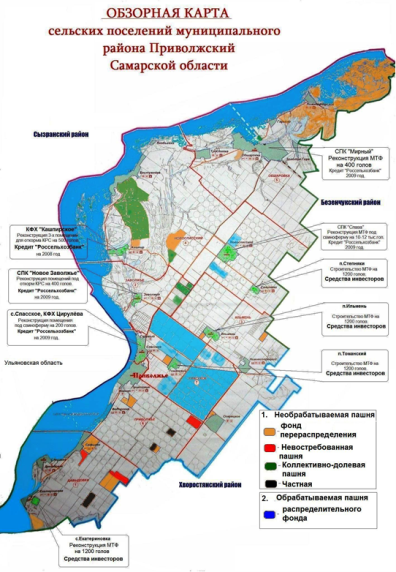 Рисунок 2.1.1 - административно-территориальное деление муниципального района Приволжский Самарской области.Всего площадь территории сельского поселения Заволжье составляет – 8310 га. Большая часть территории поселения занята землями сельскохозяйственного назначения – 5873 га из них пашня – 4159 га, пастбища – 835 га. Земли поселения -125, земли промышленности – 31 га, земли лесного фонда – 17 га, водного фонда – 997 га          Село находится  в лесостепной зоне, умеренно-климатическом поясе: рельеф пойменно-волнистый, возвышенные гривы чередуются с понижением рельефа. Климат континентальный, засушливый: летние месяца + 20,90с, макс. июль + 350с, зимние месяца -14,10с, мин. в январе -380с. Лето жаркое со значительными колебаниями температур, засушливое, зима холодная, мало метельная. Климатические условия влияют на производственную деятельность и жизнедеятельность населения. К числу неблагоприятных явлений погоды, имеющих место на территории села относятся почвенные и атмосферные засухи, суховеи, заморозки, град, ливни, сильные ветры, пыльные бури, что наносят большой вред формированию урожая.На территории села находятся: Река Волга (Саратовское водохранилище), река Тростянка, озеро Сазань, озеро Красное, озеро Турбаза, болото Светелка, около 15 мелких озер без названия.По характеру растительности территория поселения относится к зоне смешанных лесов. Климат местности благоприятен для успешного произрастания следующих древесных пород: хвойные - сосна, твердолиственные -  дуб,  мягколиственные - липа, клен, ясен, осина.Подлесок представлен следующими кустарниками и полукустарниками: боярышник, бересклет, жимолость, шиповник, акация.Надпочвенный покров богат различными травами: душица, зверобой, мать-и-мачеха, ландыш, цикорий, осока, пастушья сумка, крапива, заячья капуста, пырей, мышиный горошек, василек и др. На территории поселения обитает множество видов животных: позвоночные - рыбы, земноводные, рептилии, птицы, млекопитающие, насекомые, беспозвоночными - черви, паукообразные и ракообразные и другие.Здесь можно встретить кабанов, косуль, лисиц, заяц-русака, заяц - беляка, горностая, хорька, норку, андатру, лебедей, сорок, ворон, галок, снегирей, ястребов и многих других обитателей леса.В границах сельского поселения Заволжье расположен один населенный пункт: село Заволжье – административный центр. На рисунке 2.1.2 представлено расположение населенных пунктов, входящих в состав с.п. ЗаволжьеЧисленность населения сельского поселения Заволжье по данным на 01.01 2019 года составляет 810 чел.Село Заволжье относится к средним сельским населенным пунктам с численностью жителей от 200 до 1000 человек (фактическая численность 810 чел.).Село Заволжье занимает центральную часть территории поселения, расположено между автомобильной дорогой «Приволжье – Обшаровка» и рекой Волгой.В сельском поселении Заволжье существующий жилой фонд представлен индивидуальными домами и двухквартирными домами коттеджной застройки. В 1972 году  параллельно со строительством Спасской оросительной системы  в селе Заволжье были построены по улице Набережной четыре двухэтажных дома на четыре хозяина, и еще два коттеджа на два хозяина. Весь жилищный фонд – это частные домовладения с приусадебными участками от 8 до 25 соток,  муниципального жилья в сельском поселении Заволжье нет.Центрально-административная часть  села располагается на площади между улицами Набережная и Школьная, здесь находятся: администрация сельского поселения, Храм – Часовня, памятник, детский сад «Алёнушка», школа, здание конторы СПК «Новое Заволжье», детская и спортивная площадки. В селе Заволжье завершена газификация.Село образующей организацией села является СПК «Новое Заволжье», также на территории расположены два ИП КФХ,  Головная насосная станция и 12-я подстанция Спасского филиала ФГБУ «Управления «Самарамелиоводхоз», Асфальтный завод.Внешнее автомобильное сообщение с областным центром – г. Самара осуществляется по автомобильным дорогам общего пользования «Осинки – Приволжье», далее по федеральной автомобильной дороге – «Самара – Волгоград». С селами Приволжского района по автомобильным дорогам общего пользования – «Приволжье – Екатериновка», «Приволжье –Обшаровка», «Приволжье – Хворостянка», «Осинки – Приволжье».Элементами благоустройства улиц и дворов в селе Заволжье являются: озеленение, проезды, игровые площадки, ограждения территорий многоквартирных и частных жилых домов, цветники и газоны.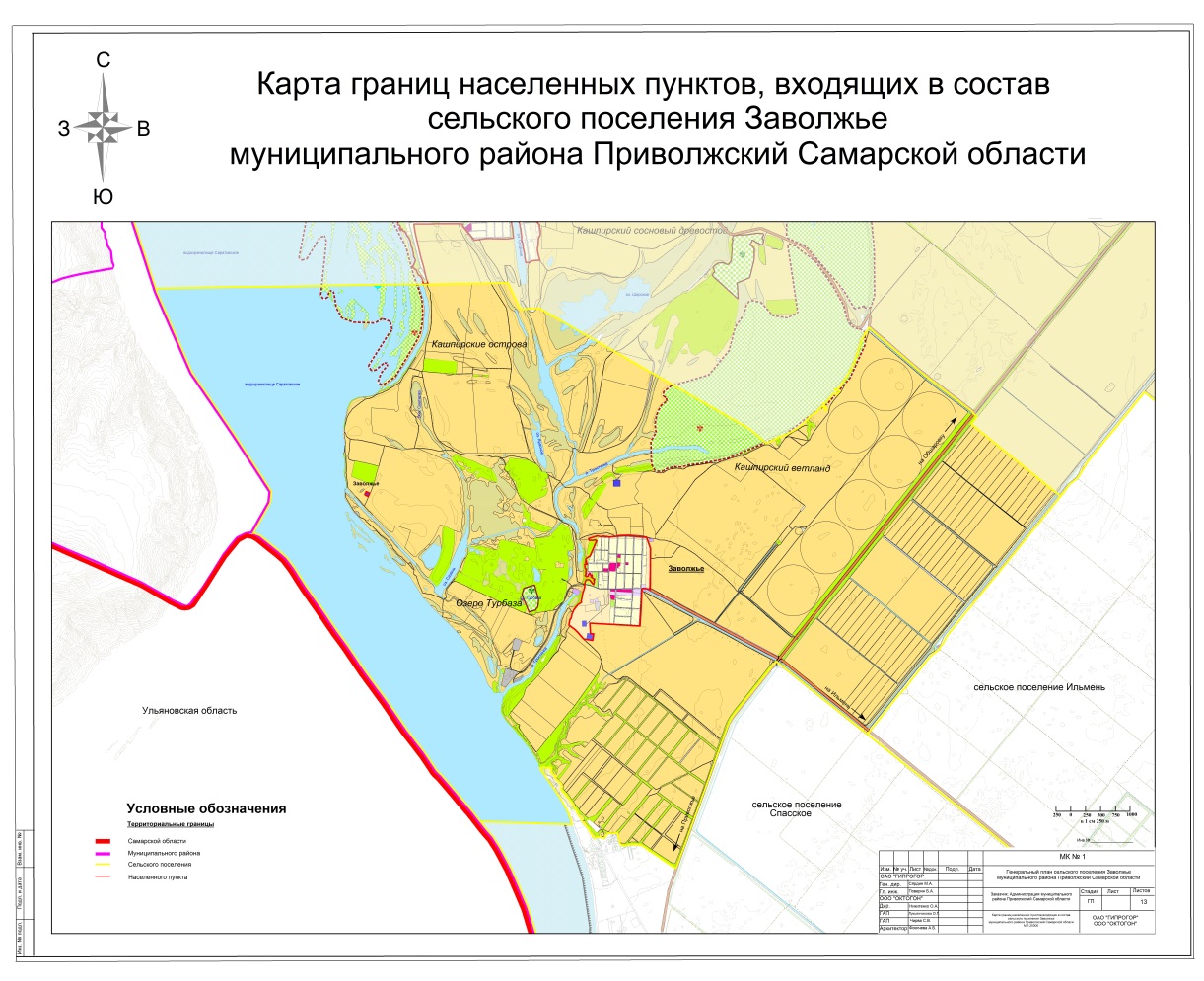 Рисунок 2.1.2 - представлено расположение населенных пунктов, входящих в состав с.п. Заволжье.2.2 Социально-экономическая характеристика с.п. ЗаволжьеВ сельском поселении Заволжье уровень рождаемости с 2007 по 2017 гг. был ниже средних показателей рождаемости по Приволжскому району. Уровень смертности в сельском поселении на протяжении нескольких лет выше уровня рождаемости, а в 2017 и 2018 году рождаемость превысила смертностьДанные Самарастат по численности населения за последние годы в с.п. Заволжье представлены в таблице 1.Таблица 1 – Динамика численности населения населенных пунктов сельского поселения ЗаволжьеПо совокупности естественного и механического прироста населения в населенных пунктах с.п. Заволжье численность жителей на 2009 год по сравнению с 2019 годом уменьшилась на 6 человекДемографические тенденции сказались и на возрастной структуре населения с.п. Заволжье. Данные о возрастной структуре населения с.п. Заволжье приведены в таб. 2.Таблица 2 - Данные о возрастной структуре населения с.п. ЗаволжьеЗаметна тенденция увеличения доли молодого населения. Доля детей и подростков в возрасте от 0 до 15 лет сегодня составляет 16,1% от всего населения. Доля населения в возрасте старше трудоспособного в с.п. Заволжье составляет 22,5%. Процент трудоспособного населения  составляет 54,8%. Заметна тенденция уменьшения доли трудоспособного населения и увеличение доли нетрудоспособного населения по отношению к 2015 г.Численность экономически активного населения в с.п. Заволжье составляет 449 человек (на 01.01.2019 г.). Доля численности экономически активного населения в трудоспособном возрасте от общей численности составляет 84,2%. Сведения по занятости населения с.п. Заволжье в динамике по годам приведены в таблице 3. Структура занятого населения по видам деятельности в с.п. Заволжье представлена в таблице 4.Таблица 3 – Занятость населения в с.п. ЗаволжьеИз таблицы 6 видно, что занято в экономике поселения 84,2% численности трудоспособного населения, 20,2% трудоспособного населения официально не работает. Пенсионеры и неработающие инвалиды составляют 23,8 % населения, дети 19,2 %.Таблица 4 - Структура занятого населения по видам деятельности, %Район характеризуется развитой социальной сферой, которая оказывает положительное влияние на общую социально-экономическую ситуацию в районе. Как видно из таблицы 4 – 2,6% трудоспособного населения заняты в сфере социального обеспечения и здравоохранения, в сфере образования 8,2% трудоспособного населения, 11,9% человек занято в сельском хозяйстве, порядка 76,3,0% человек от числа трудоспособного населения трудятся вне территории сельского поселения (выезжают на работу в город, чаще всего — Самару, Чапаевск).В настоящее время протяженность автомобильных дорог общего пользования регионального значения на территории с.п. Заволжье составляет 2,6 км, федерального – нет. Два искусственных дорожных сооружений.Состояние автомобильных дорог общего пользования местного значения требует проведения строительства, реконструкции и модернизации покрытий.2.3 Характеристика функционирования и показатели работы транспортной инфраструктуры по видам транспортаРазвитие транспортной системы Самарской области становится в настоящее время необходимым условием реализации инновационной модели экономического роста Самарской области и улучшения качества жизни населения.Несмотря на благоприятные тенденции в работе отдельных видов транспорта, транспортная система не в полной мере отвечает существующим потребностям и перспективам развития Самарской области.Развитие транспортной системы сельского поселения Заволжье является необходимым условием улучшения качества жизни жителей в поселении. Транспортная инфраструктура с.п. Заволжье является составляющей инфраструктуры Приволжского района Самарской области, что обеспечивает конституционные гарантии граждан на свободу передвижения и делает возможным свободное перемещение товаров и услуг.Наличием и состоянием сети автомобильных дорог определяется территориальная целостность и единство экономического пространства. Недооценка проблемы несоответствия состояния дорог и инфраструктуры местного значения социально-экономическим потребностям общества является одной из причин экономических трудностей и негативных социальных процессов.Внешние транспортные связи в с.п. Заволжье осуществляются личным автомобильным транспортом. Подвоз продуктов питания, хозяйственных и прочих товаров осуществляется грузовым транспортом. Внешнее транспортное обслуживание населения с.п. Заволжье обеспечивается автобусными маршрутами.Внешние транспортно-экономические связи с.п. Заволжье поселения с другими регионами осуществляются одним видом транспорта: автомобильным.Расстояние до областного центра (г. Самара) – 140,0 км, до районного центра (г. Приволжье) – 13,2 км, до ближайшей железнодорожной станции Обшаровка – 30 км.Железнодорожный транспорт - В настоящее время на территории с.п. Заволжье железнодорожная сеть отсутствует. Ближайший железнодорожный вокзал находится в п.г.т. Безенчук, ближайшая железнодорожная станция находится в Обшаровке. Население сельского поселения добирается до железнодорожного вокзала общественным и личным автомобильным транспортом.Водный транспорт – На территории с.п. Заволжье водный транспорт не используется, никаких мероприятий по обеспечению водным транспортом не планируется.Воздушные перевозки не осуществляются.2.4 Характеристика сети дорог с.п. ЗаволжьеТранспортная инфраструктура представлена на территории сельского поселения Заволжье автомобильным транспортом. Основная часть дорог имеет твердое покрытие.Автомобильные дороги являются важнейшей составной частью транспортной инфраструктуры с.п. Заволжье. Они связывают территорию сельского поселения с соседними территориями, населенный пункт поселения с районным центром, обеспечивают жизнедеятельность населенного пункта поселения, во многом определяют возможности развития поселения, по ним осуществляются автомобильные перевозки грузов и пассажиров. От уровня развития сети автомобильных дорог во многом зависит решение задач достижения устойчивого экономического роста сельского поселения, повышения конкурентоспособности местных производителей и улучшения качества жизни населения.К автомобильным дорогам общего пользования местного значения относятся муниципальные дороги и улично-дорожная сеть.Развитие экономики поселения во многом определяется эффективностью функционирования автомобильного транспорта, которая зависит от уровня развития и состояния сети автомобильных дорог общего пользования местного значения.Недостаточный уровень развития дорожной сети приводит к значительным потерям экономики поселения, является одним из наиболее существенных ограничений темпов роста социально-экономического развития с.п. Заволжье, поэтому совершенствование сети автомобильных дорог общего пользования местного значения важно для поселения. Это в будущем позволит обеспечить приток трудовых ресурсов, развитие производства, а это в свою очередь приведет к экономическому росту поселения.Автомобильные дороги подвержены влиянию природной окружающей среды, хозяйственной деятельности человека и постоянному воздействию транспортных средств, в результате чего меняется технико-эксплуатационное состояние дорог. Состояние сети дорог определяется своевременностью, полнотой и качеством выполнения работ по содержанию, ремонту и капитальному ремонту и зависит напрямую от объемов финансирования и стратегии распределения финансовых ресурсов в условиях их ограниченных объемов.          В условиях, когда объем инвестиций в дорожный комплекс является явно недостаточным, а рост уровня автомобилизации значительно опережает темпы роста развития дорожной сети, на первый план выходят работы по содержанию и эксплуатации дорог. При выполнении текущего ремонта используются современные технологии с использование специализированных звеньев машин и механизмов, позволяющих сократить ручной труд и обеспечить высокое качество выполняемых работ. При этом текущий ремонт в отличие от капитального, не решает задач, связанных с повышением качества дорожного покрытия - характеристик ровности, шероховатости, прочности и т.д. Недофинансирование дорожной отрасли, в условиях постоянного роста интенсивности движения, изменения состава движения в сторону увеличения грузоподъемности транспортных средств, приводит к несоблюдению межремонтных сроков, накоплению количества участков недоремонта. Учитывая вышеизложенное, в условиях ограниченных финансовых средств стоит задача их оптимального использования с целью максимально возможного снижения количества проблемных участков автомобильных дорог и сооружений на них.Применение программно-целевого метода в развитии автомобильных дорог общего пользования местного значения с.п. Заволжье позволит системно направлять средства на решение неотложных проблем дорожной отрасли в условиях ограниченных финансовых ресурсов. В связи с недостаточностью финансирования расходов на дорожное хозяйство в бюджете с.п. Заволжье эксплуатационное состояние значительной части улиц поселения по отдельным параметрам перестало соответствовать требованиям нормативных документов и технических регламентов. Возросли материальные затраты на содержание улично-дорожной сети в связи с необходимостью проведения значительного объема работ по ямочному ремонту дорожного покрытия улиц.Территорию с.п. Заволжье пересекают автомобильные дороги общего пользования: «Самара – Приволжье» - Заволжье являющейся дорогой регионального или межмуниципального значения, протяженностью  5,150 км;«Приволжье - Обшаровка» - Заволжье являющейся дорогой регионального или межмуниципального значения, протяженностью 6,5 кмОсновная часть дорог имеет твердое покрытие. Перечень автомобильных дорог общего пользования регионального или межмуниципального значения на территории с.п. Заволжье представлен в таблице 6.Таблица 5 - Перечень автомобильных дорог общего пользования федерального, регионального или межмуниципального значения на территории с.п. ЗаволжьеКлассификация автомобильных дорог общего пользования местного значения поселения и их отнесение к категориям автомобильных дорог осуществляются в зависимости от транспортно-эксплуатационных характеристик и потребительских свойств автомобильных дорог в порядке, установленном Правительством Российской Федерации.Основные местные автомобильные дороги выполняют связующие функции между улицами и отдельными объектами населенных пунктов с.п. Заволжье. В соответствии с ГОСТ Р 52398 «Классификация автомобильных дорог, основные параметры и требования» дороги общего пользования поселения относятся к классу автомобильных дорог «Дорога обычного типа (не скоростная дорога)» с категорией V. Для V категории предусматривается количество полос – 1, ширина полосы 4,5 метра, разделительная полоса не требуется, допускается пересечение в одном уровне с автомобильными дорогами, велосипедными и пешеходными дорожками, с железными дорогами и допускается доступ на дорогу с примыканием в одном уровне.Автомобильные дороги общего пользования местного значения с.п. Заволжье: общая протяженность 73,18 км., из них асфальтно-бетонные 8,77 км, грунто-щебеночные 7,79 км., грунтовые 56,62км.Улично-дорожная сеть населенного пункта с. Заволжье характеризуется высокой степенью благоустройства, большая часть улиц имеет твердое покрытие, средняя ширина улиц в границах линий застройки составляет 15 м. Характеристика улично-дорожной сети представлена в таблице 7. Классификация улично-дорожной сети приведена в таблицах 8. Перечень автомобильных дорого общего пользования с.п. Заволжье в таб. 9Общая протяженность улиц составляет 6,105 км, в том числе по покрытию: асфальтобетон – 0,95 км, грунтощебень – 4,895 км, грунт – 0,26 км. По территории поселения проходят грунтовые дороги хозяйственного назначения.Бесхозяйные автомобильные дороги общего пользования местного значения инвентаризируются и ставятся на обслуживание. На сегодняшний день бесхозяйные автомобильные дороги на территории с.п. Заволжье отсутствуют.Таблица 6 - Характеристика улично-дорожной сети с. ЗаволжьеТаблица 7– Классификация улично-дорожной сети с. ЗаволжьеТаблица 8 – Перечень автомобильных дорог общего пользования местного значения сельского поселения Заволжье муниципального района Приволжский Самарской области.2.5 Анализ состава парка транспортных средств и уровня автомобилизации в с.п. ЗаволжьеНа протяжении последних лет наблюдается тенденция к увеличению числа автомобилей на территории поселения. Основной прирост этого показателя осуществляется за счет увеличения числа легковых автомобилей находящихся в собственности граждан.Система «социального такси» на территории с.п. Заволжье на 01.01.2019 г. отсутствует в связи с небольшой площадью жилой застройки поселения.По данным администрации с.п. Заволжье, количество легковых автомобилей, находящихся в собственности граждан проживающих на территории с.п. Заволжье на 01.01.2019 г. составляет 193 единиц. Официальные данные по количеству легковых автомобилей, находящихся в собственности граждан проживающих на территории с.п. Заволжье отсутствуют.Коллективные крытые стоянки в населённых пунктах с.п. Заволжье отсутствуют. Хранение личного транспорта преимущественно осуществляется на приусадебных участках.Объекты обслуживания транспортных средств (автозаправочные станции и станции технического обслуживания) на территории поселения отсутствуют.2.6 Характеристика работы транспортных средств общего пользования, включаяанализ пассажиропотокаПассажирский транспорт является важнейшим элементом сферы обслуживания населения, без которого невозможно нормальное функционирование общества. Он призван удовлетворять потребности населения в передвижениях, вызванные производственными, бытовыми, культурными связями Основным и единственным пассажирским транспортом является автобус.По территории поселения осуществляются перевозки рейсовыми автобусами постоянными маршрутами, связывая населенные пункты поселения между собой.Транспортное сообщение населения сельского поселения Заволжье с другими сельскими и муниципальными образованиями осуществляется пригородным транспортом.Маршруты пригородных автобусов приведены в таблице 9.Таблица 9 - Маршруты городских, пригородных и междугородных автобусовАвтотранспортное предприятие на территории с.п. Заволжье отсутствует.Транспортный спрос населения сельского поселения Заволжье на пригородные пассажирские перевозки полностью удовлетворен существующими маршрутами пригородных автобусов.2.7 Характеристика условий немоторизированного (пешеходного и велосипедного)передвижения На территории с.п. Заволжье велосипедное движение в организованных формах не представлено и отдельной инфраструктуры не имеет. Улично-дорожная сеть внутри населенного пункта требуется формирование пешеходных тротуаров, необходимых для упорядочения движения пешеходов, укладка асфальтобетонного покрытия, ограничение дорожного полотна.Главной улиц с. Заволжье является ул. Набережная.2.8 Характеристика движения грузовых транспортных средств, оценка работытранспортных средств коммунальных и дорожных служб, состояниеинфраструктуры для данных транспортных средствГрузовые транспортные средства, принадлежащие собственникам всех видов собственности на территории с.п. Заволжье, составляют 18 единицы, что составляет 10,9 % от общего количество автомобилей в поселении. Коммунальные службы в с.п. Заволжье своих транспортные средств не имеют, при использовании спецтехники для содержания автомобильных дорог общего пользования местного значения заключаются муниципальные контракты.Для прохождения техническое обслуживание автотранспорта собственная производственно-техническая база, оборудование и персонал в с.п. Заволжье отсутствует.                    2.9 Анализ уровня безопасности дорожного движенияОбеспечение безопасности дорожного движения является одной из важных социально-экономических и демографических задач Российской Федерации. Аварийность на автомобильном транспорте наносит огромный материальный и моральный ущерб как обществу в целом, так и отдельным гражданам. Дорожно-транспортный травматизм приводит к исключению из сферы производства людей трудоспособного возраста. Гибнут и становятся инвалидами дети.          Одним из главных направлений демографической политики, в соответствии с Концепцией демографической политики Российской Федерации на период до 2025 года, обозначено снижение смертности населения, прежде всего высокой смертности мужчин в трудоспособном возрасте от внешних причин, в том числе в результате дорожно-транспортных происшествий.Цели повышения уровня безопасности транспортной системы, сокращения темпов роста количества дорожно-транспортных происшествий, снижение тяжести их последствий, числа пострадавших и погибших в них обозначены и в Транспортной стратегии Российской Федерации на период до 2032 года.Таким образом, задачи сохранения жизни и здоровья участников дорожного движения за счет повышения качества и оперативности медицинской помощи пострадавшим и, как следствие, сокращение демографического и социально-экономического ущерба от дорожно-транспортных происшествий и их последствий согласуются с приоритетными задачами социально-экономического развития Российской Федерации в долгосрочной и среднесрочной перспективе и направлены на обеспечение снижения темпов убыли населения Российской Федерации, создание условий для роста его численности.В с.п. Заволжье в 2019 году дорожно-транспортных происшествий не зарегистрировано; дорожно-транспортные происшествия в результате которых, погибли и получили травмы люди отсутствуют.Несмотря на то, что на сегодняшний день на территории с.п. Заволжье дорожно-транспортных происшествий не зафиксировано, в перспективе из-за неудовлетворительного состояния автомобильных дорог, увеличения количества личного автотранспорта у жителей и несовершенства технических средств организации дорожного движения возможно ухудшение ситуации.Основными причинами совершении ДТП с тяжкими последствиями по данным Государственной инспекции безопасности дорожного движения Самарской области являются несоответствие скорости движения конкретным дорожным условиям, нарушение скоростного режима, нарушение правил обгона и нарушение правил дорожного движения пешеходами. Одним из важных технических средств организации дорожного движения являются дорожные знаки, информационные указатели, предназначенные для информирования об условиях и режимах движения водителей и пешеходов. Качественное изготовление дорожных знаков, правильная их расстановка в необходимом объеме и информативность оказывают значительное влияние на снижение количества дорожно-транспортных происшествий и в целом повышают комфортабельность движения.2.10 Оценка уровня негативного воздействия транспортной инфраструктуры на окружающую среду, безопасность и здоровье населенияАвтомобильный транспорт и инфраструктура автотранспортного комплекса относится к главным источникам загрязнения окружающей среды. Основной причиной высокого загрязнения воздушного бассейна выбросами автотранспорта является увеличение количества автотранспорта, его изношенность и некачественное топливо. Отработавшие газы двигателей внутреннего сгорания содержат вредные вещества и соединения, в том числе канцерогенные. Нефтепродукты, продукты износа шин, тормозных накладок, хлориды, используемые в качестве антиобледенителей дорожных покрытий, загрязняют придорожные полосы и водные объекты. Главный компонент выхлопов двигателей внутреннего сгорания (кроме шума)- окись углерода (угарный газ) – опасен для человека, животных, вызывает отравление различной степени в зависимости от концентрации. При взаимодействии выбросов автомобилей и смесей загрязняющих веществ в воздухе могут образоваться новые вещества, более агрессивные. На прилегающих территориях к автомобильным дорогам вода, почва и растительность является носителями ряда канцерогенных веществ. Недопустимо выращивание здесь овощей, фруктов и скармливание травы животным.Интенсивное загрязнение гидросферы автотранспортом происходит вследствие ряда факторов. Одним из них является отсутствие гаражей для тысяч индивидуальных автомобилей, хранящихся на открытых площадках, во дворах жилых застроек. Владельцы производят ремонт и техническое обслуживание своими силами, что они и делают, конечно, без учёта экологических последствий. Примером могут служить частные мойки или несанкционированные площадки для мойки автомобилей: из-за отсутствия моечных пунктов эту операцию зачастую выполняют на берегу реки, озера или пруда. Между тем автолюбители всё в больших объёмах пользуются синтетическими моющими средствами, которые представляют определённую опасность для водоёмов. Еще одним фактором воздействия транспорта на окружающую среду и человека является шум, создаваемый двигателем внутреннего сгорания, шасси автомобиля (в основном механизмами трансмиссии и кузова), и в результате взаимодействия шины с дорожным покрытием. Интенсивность шума зависит от топографии местности, скорости и направления ветра, температурного градиента, влажности воздуха, наличия и типа шумозащитных сооружений и др.Уровень воздействия дорог и автомобильного движения на компоненты окружающей среды находится в прямой зависимости от количества автотранспорта, структуры и интенсивности автотранспортного потока, объемов используемого топлива, наличия транзитного транспорта, сезонной неравномерности в распределении выбросов отработавших газов, качества дорожного покрытия и пр.Отрицательные воздействия дороги и автомобильного движения на окружающую среду проявляются следующим образом:осуществляется изъятие земель под дорожное строительство;загрязняется воздух отработавшими газами и пылью;загрязняются почвы вдоль дороги нефтепродуктами, соединениями тяжелых металлов, в том числе свинца при использовании этилированного бензина;загрязняются грунтовые воды за счет фильтрации ливневых и талых сточных вод с дорожного полотна и придорожных территорий нефтепродуктами от потерь горюче - смазочных материалов, хлоридами при использовании их в составе противогололедных смесей;загрязняются поверхностные водные объекты при попадании в них стока с дорог, несущего истертую резину, несгоревшие углеводороды, тяжелые металлы, нефтепродукты от потерь топлива, масла, соли и пр.;создается угроза зеленым насаждениям под воздействием атмосферных и почвенных загрязнений;осуществляется вибрационное, шумовое, электромагнитное, тепловое воздействие на окружающую среду. Одним из направлений в работе по снижению негативного влияния автотранспортана загрязнение окружающей среды является дальнейшее расширение использования альтернативного топлива – сжатого и сжиженного газа, благоустройство дорог, контроль работы двигателей.2.11 Характеристика существующих условий и перспектив развития и размещения транспортной инфраструктуры сельского поселенияАнализ сложившегося положения дорожно – транспортной инфраструктуры позволяет сделать вывод о существовании на территории с.п. Заволжье ряда проблем транспортного обеспечения:Слабое развитие улично-дорожной сети села;Низкое развитие автомобильного сервиса (СТО, мойки);Низкий уровень обеспеченности оборудованными местами хранения автомобильного транспорта, парковочными местами и гаражами.Действующим генеральным планом с.п. Заволжье предусмотрены мероприятия по развитию транспортной инфраструктуры, позволяющие создать законченную улично-дорожную сеть, обеспечивающую удобную и надежную транспортную связь жилой застройки с общественным центром и местами приложения труда.Основные решения генерального плана:произвести реконструкцию улиц поселения с целью приведения основных параметров к нормативным требованиям. При реконструкции улиц необходимо предусмотреть: ушире-ние проезжих частей, усиление дорожных одежд, уличное освещение, пешеходные тротуары, водоотводные сооружения, средства организации дорожного движения (дорожные знаки, разметка, светофоры), перекладку инженерных коммуникаций, благоустройство и озеленение прилегающих территорий;строительство новых улиц в проектируемой застройке с учетом предлагаемой планировочной и транспортной структуры, нормативных документов и требований.При проектировании улично-дорожной сети была учтена сложившаяся система улиц и направление перспективного развития села. Введена дифференциация улиц по категориям в соответствии со СНиП 2.07.01-91:поселковая дорога;главная улица;улица в жилой застройке основная;улица в жилой застройке второстепенная;проезд. На рисунке 2.11.1. представлена схема размещения объектов реализации генерального плана по развитию транспортной инфраструктуры с.Заволжье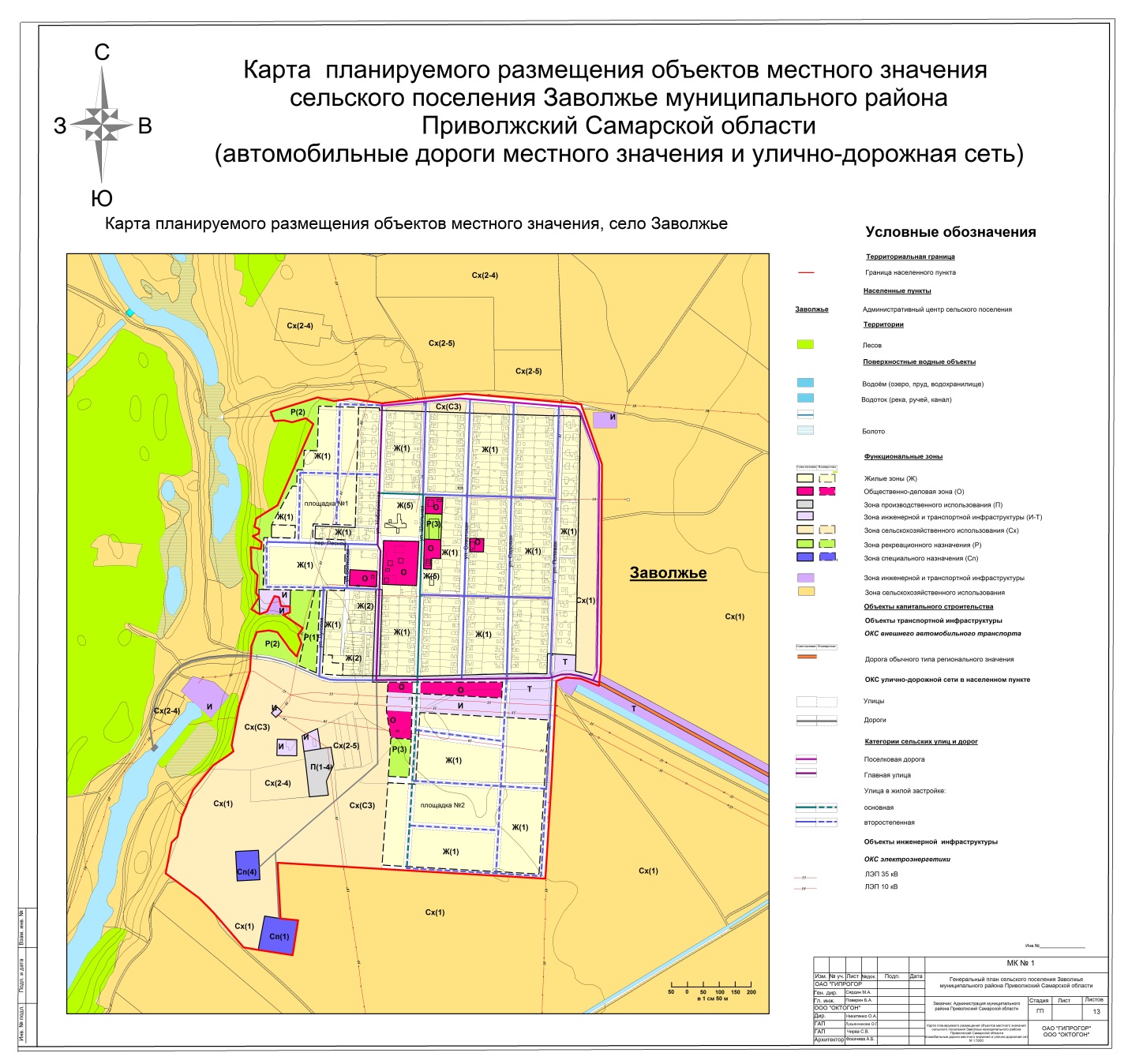 Рисунок 2.11.1 – Схема размещения объектов транспортной инфраструктуры с. ЗаволжьеОсновные показатели проектируемой улично – дорожной сети, представлены в таблице 10.Таблица 10 – Основные показатели реконструируемой и проектируемой улично – дорожной сети с. ЗаволжьеПри определении категории улицы были учтены следующие факторы: положение улицы в транспортной схеме, наличие застройки и точек тяготения транспортных потоков, положение магистральных инженерных сетей. Ширина улиц в красных линиях и геометрические параметры ее элементов, задана в соответствии с нормативными требованиями к транспортным магистралям установленной категории.2.12 Оценка нормативно-правовой базы, необходимой для функционирования и развития транспортной инфраструктуры с.п. ЗаволжьеМероприятия Программы реализуются в соответствии с действующими нормативно-правовыми актами Российской Федерации, Самарской области и правовыми актами органов местного самоуправления с.п. Заволжье.Законодательной базой для разработки Программы являются Конституция Российской Федерации, Гражданский кодекс Российской Федерации, Налоговый кодекс Российской Федерации, Бюджетный кодекс Российской Федерации, другие нормативные правовые акты, регулирующие общественные отношения, а также подзаконные нормативные правовые акты, относящиеся непосредственно к сфере деятельности транспортного комплекса.Программа разработана во исполнение и в соответствии с требованиями:Градостроительный кодекс Российской Федерации;Федеральный закон от 29.12.2014 № 456-ФЗ «О внесении изменений в Градостроительный кодекс Российской Федерации и отдельные законодательные акты Российской Федерации».Федеральный закон от 06.10.2003 № 131-ФЗ «Об общих принципах организации местного самоуправления в Российской Федерации»;Федеральный закон от 08.11.2007 № 257-ФЗ «Об автомобильных дорогах и дорожной деятельности в Российской Федерации и о внесении изменений в отдельные законодательные акты в Российской Федерации»;Федеральный закон от 10.12.1995 № 196-ФЗ «О безопасности дорожного движения»Федеральный закон РФ от 10.01.2002 № 7-ФЗ «Об охране окружающей среды»;Постановление правительства Российской Федерации от 25.12.2015 № 1440 «Об утверждении требований к программам комплексного развития транспортной инфраструктуры поселений, городских округов»Устав с.п. Заволжье м.р. Приволжский Самарской области;Генеральный план с.п. Заволжье м.р. Приволжский Самарской области, разработанный в 2013 году ОАО «Гипрогор», ООО «Октогон»;Государственная программа Самарской области «Развитие транспортной системы Самарской области (2014 – 2025 годы)», утвержденная Постановлением Правительства Самарской области от 27.11.2013 № 677 (с изменениями);Областная целевая программа модернизации и развития сети автомобильных дорог Самарской области до 2025 года, утверждена Законом Самарской области от 12.05.2005 № 108-ГД.Основными направлениями совершенствования нормативно-правовой базы, необходимой для функционирования и развития транспортной инфраструктуры поселения являются: - применение экономических мер, стимулирующих инвестиции в объекты транспортной инфраструктуры; - координация мероприятий и проектов строительства и реконструкции объектов транспортной инфраструктуры между органами государственной власти (по уровню вертикальной интеграции) и бизнеса; - координация усилий федеральных органов исполнительной власти, органов исполнительной власти Самарской области, органов местного самоуправления, представителей бизнеса и общественных организаций в решении задач реализации мероприятий (инвестиционных проектов); -запуск системы статистического наблюдения и мониторинга необходимой обеспеченности учреждениями транспортной инфраструктуры поселений в соответствии с утвержденными и обновляющимися нормативами; - разработка стандартов и регламентов эксплуатации и (или) использования объектов транспортной инфраструктуры на всех этапах жизненного цикла объектов.2.13 Оценка финансирования транспортной инфраструктурыФинансовой основой реализации муниципальной программы являются средства бюджета с.п. Заволжье. Привлечение средств областного бюджета учитывается как прогноз софинансирования мероприятий в соответствии с действующим законодательством. Ежегодные объемы финансирования программы определяются в соответствии с утвержденным бюджетом с.п. Заволжье на соответствующий финансовый год и с учетом дополнительных источников финансирования.Общий объем финансирования, необходимый для реализации мероприятий Программы на весь расчетный срок, составляет 29876,0 тыс. руб., в том числе по годам:2019год – 2382,0 тыс руб2020 год-   3009,0 тыс руб2021 год – 3340,0 тыс руб2022 год – 3050,0 тыс руб2023 год-  3050,0 тыс рубС 2024 по 2030 год по 15045,0 тыс рубСтоимость мероприятий определена ориентировочно, основываясь на стоимостиуже проведенных аналогичных мероприятий и укрупненных нормативов цены строительства НЦС 81-02-08-2014 Автомобильные дороги.Транспортная система сельского поселения является элементом транспортной системы региона, поэтому решение всех задач, связанных с оптимизацией транспортной инфраструктуры на территории, не может быть решено только в рамках полномочий органов местного самоуправления муниципального образования. Данные в Программе предложения по развитию транспортной инфраструктуры предполагается реализовывать с участием бюджетов всех уровней.Финансирование мероприятий Программы осуществляется в следующих формах бюджетных ассигнований: оплата муниципальных контрактов на поставку товаров, выполнение работ, оказание услуг для муниципальных нужд в целях реализации полномочий сельского поселения по ремонту дорог местного значения.Указанные в настоящей Программе средства, необходимые на реализацию мероприятий Программы, рассчитаны для ремонта автомобильных дорог общего пользования местного значения и улично-дорожной сети, уровень состояния которых требует дополнительных финансовых вложений к возможностям местного бюджета для изготовления проектной документации и строительства дорог улично-дорожной сети.           Реальная ситуация с возможностями федерального и областного бюджетов пока не позволяет обеспечить конкретное планирование мероприятий такого рода даже в долгосрочной перспективе. Таким образом, возможности органов местного самоуправления поселения должны быть сконцентрированы на решении посильных задач на доступной финансовой основе (содержание, текущий ремонт дорог). Объемы финансирования муниципальной программы носят прогнозный характер и подлежат уточнению в установленном порядке.Список мероприятий на конкретном объекте детализируется после разработки проектно-сметной документации.3. ПРОГНОЗ ТРАНСПОРТНОГО СПРОСА, ИЗМЕНЕНИЯ ОБЪЕМОВ И ХАРАКТЕРА ПЕРЕДВИЖЕНИЯ НАСЕЛЕНИЯ И ПЕРЕВОЗОК ГРУЗОВ НА ТЕРРИТОРИИ с.п. ЗАВОЛЖЬЕ3.1 Прогноз социально-экономического и градостроительного развития с.п. ЗаволжьеДокументом территориального планирования сельского поселения Заволжье является Генеральный план сельского поселения Заволжье, который, исходя из совокупности социальных, экономических, экологических и иных факторов, комплексно решает задачи обеспечения устойчивого развития сельского поселения, развития его инженерной, транспортной и социальной инфраструктур.Проектные решения разработаны с учетом перспективы развития поселения на расчетные сроки:1 очередь (первый период) - до 2023 года включительно;расчетный срок (второй период) - до 2030 года включительно.Прогноз приростов строительных фондов с.п. Заволжье основывается  на данных Генерального плана, разработанного ОАО «Гипрогор» и ООО «Октогон» в 2013 году. Планировочная структура сельского поселения Заволжье предусматривает:компактное размещение и взаимосвязь территориальных зон с учетом их допустимой совместимости;зонирование и структурное членение территории в увязке с системой общественных центров, транспортной и инженерной инфраструктурой;эффективное использование территорий в зависимости от ее градостроительной ценности, допустимой плотности застройки, размеров земельных участков;-	комплексный учет архитектурно-градостроительных традиций, природно-
климатических, историко-культурных, этнографических и других местных особенностей;эффективное функционирование и развитие систем жизнеобеспечения, экономию топливно-энергетических и водных ресурсов;охрану окружающей среды, памятников истории и культуры;охрану недр и рациональное использование природных ресурсов;условия для беспрепятственного доступа к объектам социальной, транспортной и инженерной инфраструктуры в соответствии с требованиями нормативных документов.Развитие жилых зон планируется на свободных участках в существующих границах села Заволжье, а также за границами населенного пункта в южном направлении. Предполагается застройка усадебными жилыми домами с приусадебными участками.Усадебная застройка - территория преимущественно занята одно-двухквартирными 1-2 этажными жилыми домами с хозяйственными постройками на участках, предназначенных для садоводства, огородничества, а также для содержания скота, в разрешенных случаях.Прирост площади жилищного фонда усадебной жилой застройкой в с.п. Заволжье по этапам строительства приведен в таблице 11.Таблица 11 – Прирост площади жилищного фонда усадебной жилой застройкойВсего по генеральному плану в с.п. Заволжье планируется увеличение:Площадь проектируемой территории под жилую застройку – 27,00 га.Общее планируемое количество участков – 123 шт.Общая площадь жилого фонда планируемой индивидуальной жилой застройки с учётом существующего (16900 кв.м) и проектируемого (7380 кв.м) – 24280 кв. м.Развитие общественного центра будет происходить на существующей территории и на новых площадках, в соответствии с расчетом, с учетом перспективной численности населения и в соответствии с нормативными радиусами обслуживания объектов соц-культбыта и «Региональных нормативов градостроительного проектирования Самарской области».Прогноз возрастной структуры населения с.п. Заволжье с учетом освоения резервных территорий приведен в таблице 12.Таблица 12 - Прогноз возрастной структуры населения с.п. Заволжье с учетом освоения резервных территорийИсходя из данных приведенных в таблице 12, на территориях отведенных под жилищное строительство в с.п. Заволжье, при полном их освоении будет проживать 153 человек. В целом численность населения с.п. Заволжье к 2030 году возрастет до 1000 человек.При анализе показателей современного использования территории с. Заволжье и текущего уровня социально - экономического и градостроительного развития с.п. Заволжье, можно сделать следующие выводы:Большая часть территории села имеет ограничения в градостроительном освоении, местами значительные. В западном направлении развитие села ограничено оврагом и озером. Территориальные резервы в границах населенного пункта  Заволжье  имеются  в восточном и южном направлениях.Жилищный фонд с.п. Заволжье (с учетом перспективного строительства до 2030 года) 24,28 тыс. кв. м, средняя жилищная обеспеченность на одного жителя составит 24,28 кв. м.Наличие трудовых ресурсов позволяет обеспечить потребности населения и расширение производства.Развитие экономики поселения во многом определяется эффективностью функционирования автомобильного транспорта, которая зависит от уровня развития и состояния сети внутрипоселковых автомобильных дорог общего пользования.Недостаточный уровень развития дорожной сети приводит к значительным потерям экономики и населения поселения, является одним из наиболее существенных ограничений темпов роста социально-экономического развития поселения, поэтому совершенствование сети внутрипоселковых автомобильных дорог общего пользования имеет важное значение для с.п. Заволжье.3.2. Прогноз транспортного спроса с.п. ЗаволжьеВ дальнейшем при планируемом увеличении численности населения с.п. Заволжье на 21,8% к 2030 году (179 человек) прирост пассажиропотока составит 10-12%, что позволяет сделать вывод, что значительного изменения транспортного спроса, объемов и характера передвижения населения на территории с.п. Заволжье не планируется.Уровень автомобилизации в с.п. Заволжье на 2019г. составил 193 легковых автомобилей на 821 жителя и имеет дальнейшую тенденцию к росту.Требования к обеспеченности легкового автотранспорта автозаправочными станциями (АЗС), станциями технического обслуживания (СТО) и местами постоянного хранения индивидуальных легковых автомобилей обозначены в СП 42.13330.2011 «Градостроительство. Планировка и застройка городских и сельских поселений. Актуализированная редакция СНиП 2.07.01-89», так:согласно п. 11.27, потребность в АЗС составляет: одна топливораздаточная колонка на 1200 легковых автомобилей;согласно п. 11.26, потребность в СТО составляет: один пост на 200 легковых автомобилей;согласно п. 11.19, общая обеспеченность закрытыми и открытыми автостоянками для постоянного хранения автомобилей должна составлять 90% расчетного числа индивидуальных легковых автомобилей.Исходя из общего количества легковых автомобилей, нормативных требований и наличия объектов дорожного сервиса, видно, что в настоящее время поселение не обеспечено:СТО - мощностью один пост;АЗС - мощностью одна топливораздаточная колонка.Размещение гаражей на сегодняшний день не требуется, так как дома в жилой застройке имеют придомовые участки, обеспечивающие потребность в местах постоянного хранения индивидуальных легковых автомобилей.Предприятия и организации, предоставляющие автотранспортные услуги населению на территории с.п. Заволжье отсутствуют.           При этом предприятия и организации, предоставляющие автотранспортные услуги населению, обязаны систематически, не реже 1 раза в 5 лет, организовывать обследования пассажиропотока. Полученный в результате обследования материал служит основанием для корректировки маршрутной схемы отдельных маршрутов, составления расписания движения автобусов, организации укороченных маршрутов. Обследование пассажиропотоков проводится в соответствии с действующими нормативными документами.Интенсивность грузового транспорта на территории с.п. Заволжье незначительная и на расчетный срок сильно не изменится.3.3 Прогноз развития транспортно инфраструктуры по видам транспортаВ период реализации Программы транспортная инфраструктура по видам транспорта не претерпит существенных изменений. Основным видом транспорта остается автомобильный. Транспортная связь с районным, областным и населенными пунктами будет осуществляться общественным транспортом (автобусное сообщение), внутри населенных пунктов личным транспортом и пешеходное сообщение. Для целей обслуживания действующих на территории сельского поселения предприятий сохраняется использование грузового транспорта.3.4 Прогноз развития дорожной сети поселенияОсновными направлениями развития дорожной сети поселения в период реализации Программы будет являться сохранение протяженности, соответствующим нормативным требованиям, автомобильных дорог общего пользования за счет ремонта и капитального ремонта автомобильных дорог, поддержание автомобильных дорог на уровне соответствующем категории дороги, путем нормативного содержания дорог, повышения качества и безопасности дорожной сети.Генеральным планом предусматривается развитие улично-дорожной сети в с.п. Заволжье общей протяженностью 16,101 км: с. Заволжье Реконструкция улиц в существующей застройке (1 оч. стр-ва):-асфальтобетонное покрытие по проезду от ул. Набережная до ул. Школьная и по дороге ул. Школьная - асфальтобетонное покрытие по дороге ул. Школьная от дома № 28 до дома № 44 - уширение асфальтобетонного покрытия на 1м. по ул. Набережная от поворота  на 1-й проезд до дома №9 - уширение асфальтобетонного покрытия  на 1м. по ул. Набережная от дома №9 до дома №1 с полным покрытием дорожного полотна - асфальтобетонное покрытие по ул. Школьная от обводной дороги до 1-го проезда - асфальтобетонное покрытие по ул. Школьная от 1-го проезда до дома №23- асфальтобетонное покрытие 1-го проезда от ул. Набережная до ул. Полевая - асфальтобетонное покрытие  ул. Полевая - асфальтобетонное покрытие ул. Садовая с. Заволжье ПЛОЩАДКИ №1 -  (1 оч. стр-ва):ул. Спортивная   430 м,ул. Овражная -   260  мИтого: 690 мПЛОЩАДКА №2 (расчетный срок стр-ва):продолжение ул. Школьная – 500 мпродолжение ул. Садовая – 500 мпродолжение ул. Полевая – 500 митого:1500 мПлотность улично-дорожной сети в проектируемых границах населенного пункта составит 7,9 км/км2.Основные расчетные параметры уличной сети принять в соответствии с пунктом 11.3.3 «Региональных нормативов градостроительного проектирования Самарской области», для проектирования поперечных профилей улиц на стадии проекта планировки.3.5 Прогноз уровня автомобилизации, параметров дорожного движенияПри сохранившейся тенденции к увеличению уровня автомобилизации населения, с учетом прогнозируемого увеличения количества транспортных средств, без изменения пропускной способности дорог, предполагается повышение интенсивности движения по основным направлениям к объектам тяготения.Прогноз изменения уровня автомобилизации и количества автомобилей у населения на территории с.п. Заволжье представлен в таблице 13.Таблица   13   -   Прогноз   изменения   уровня   автомобилизации   и   количества автомобилей у населения на территории с.п. Заволжье3.6 Прогноз показателей безопасности дорожного движенияПредполагается рост количества автотранспорта, а в следствии этого увеличение интенсивности движения, что может привести к незначительному росту аварийности.Факторами, влияющими на снижение аварийности станут обеспечение контроля за выполнением мероприятий по обеспечению безопасности дорожного движения, развитие систем видеофиксации нарушений правил дорожного движения, развитие целевой системы воспитания и обучения детей безопасному поведению на улицах и дорогах, проведение разъяснительной и предупредительно-профилактической работы среди населения по вопросам обеспечения безопасности дорожного движения с использованием СМИ.3.7 Прогноз негативного воздействия транспортной инфраструктуры на окружающую среду и здоровье человекаВ период действия Программы, не предполагается изменения центров транспортного тяготения, структуры, маршрутов и объемов грузовых и пассажирских перевозок. Причиной увеличения негативного воздействия на окружающую среду и здоровье населения, станет рост автомобилизации населения в совокупности с ростом его численности в связи с чем, усилится загрязнение атмосферы выбросами в воздух дыма и газообразных загрязняющих веществ и увеличением воздействия шума на здоровье человека.4 ПРИНЦИПИАЛЬНЫЕ ВАРИАНТЫ РАЗВИТИЯ ТРАНСПОРТНОЙ ИНФРАСТРУКТУРЫ С.П.ЗАВОЛЖЬЕ С ПОСЛЕДУЮЩИМ ВЫБОРОМ ПРЕДЛАГАЕМОГО К РЕАЛИЗАЦИИВАРИАНТААвтомобильные дороги подвержены влиянию природной окружающей среды, хозяйственной деятельности человека и постоянному воздействию транспортных средств, в результате чего меняется технико-эксплутационное состояние дорог. Состояние сети дорог определяется своевременностью, полнотой и качеством выполнения работ по содержанию, капитальному ремонту и зависит напрямую от объемов финансирования. В условиях, когда объем инвестиций в дорожной комплекс является явно недостаточным, а рост уровня автомобилизации значительно опережает темпы роста развития дорожной инфраструктуры на первый план выходят работы по содержанию и эксплуатации дорог. Поэтому в Программе выбирается вариант качественного содержания и капитального ремонта дорог.5 МЕРОПРИЯТИЯ ПРОГРАММЫДостижение целей и решение задач Программы обеспечивается путем реализации мероприятий, которые разрабатываются исходя из целевых индикаторов, представляющих собой доступные наблюдению и измерению характеристики состояния и развития системы транспортной инфраструктуры поселения. Разработанные программные мероприятия систематизированы по степени их актуальности. Список мероприятий на конкретном объекте детализируется после разработки проектно-сметной документации. Стоимость мероприятий определена ориентировочно, основываясь на стоимости уже проведенных аналогичных мероприятий. Источниками финансирования мероприятий Программы являются средства бюджета сельского поселения. Механизм реализации Программы включает в себя систему мероприятий, проводящихся по обследованию, содержанию, ремонту, паспортизации автомобильных дорог общего пользования местного значения в сельском поселении, мероприятия по обеспечению безопасности дорожного движения (приобретение дорожных знаков), мероприятия по организации транспортного обслуживания населения. Перечень мероприятий по ремонту дорог по реализации Программы формируется администрацией с.п. Заволжье по итогам обследования состояния дорожного покрытия не реже одного раза в год, в начале осеннего или в конце весеннего периодов и с учетом решения первостепенных проблемных ситуаций, в том числе от поступивших обращений (жалоб) граждан. Перечень и виды работ по содержанию и текущему ремонту автомобильных дорог и искусственных сооружений на них определяются муниципальным контрактом (договором) в соответствии с классификацией, устанавливаемой федеральным органом исполнительной власти, осуществляющим функции по выработке государственной политики и нормативно-правовому регулированию в сфере дорожного хозяйства, а также в случае капитального ремонта, реконструкции и строительства проектно-сметной документацией, разработанной на конкретный участок автомобильной дороги.5.1 Мероприятия по развитию транспортной инфраструктуры по видамтранспортаС учетом сложившейся экономической ситуацией, мероприятия по развитию транспортной инфраструктуры по видам транспорта в период реализации Программы не предусматриваются.5.2 Мероприятия по развитию транспорта общего пользования, созданиютранспортно-пересадочных узловС учетом сложившейся экономической ситуацией, мероприятия по развитию транспорта общего пользования, созданию транспортно-пересадочных узлов в период реализации Программы не предусматриваются.5.3 Мероприятия по развитию инфраструктуры для легкового автомобильного транспорта, включая развитие единого парковочного пространстваХранение автотранспорта на территории сельского поселения осуществляется, в основном, на придомовых участках жителей сельского поселения.В дальнейшем необходимо предусматривать организацию мест стоянок автомобилей возле зданий общественного назначения с учётом прогнозируемого увеличения уровня автомобилизации населения.Предполагается, что ведомственные и грузовые автомобили будут находиться на хранении в коммунально-складской и промышленной зоне сельского поселения. Постоянное и временное хранение легковых автомобилей населения предусматривается на парковках придомовых участков жителей сельского поселения.5.4	Мероприятия по развитию пешеходного и велосипедного передвиженияС учетом сложившейся экономической ситуацией, мероприятия по развитию пешеходного и велосипедного передвижения, в период реализации Программы не предусматриваются.5.5	Мероприятия по развитию инфраструктуры для грузового транспорта,
транспортных средств коммунальных и дорожных службКорректировка расположения мусорных площадок в с.п. Заволжье с обустройством заездов для коммунального транспорта, чтобы не создавать помех на дороге и не создавать аварийных ситуаций (весь период).5.6 Мероприятия по развитию сети дорог поселенияВ целях повышения качественного уровня дорожной сети сельского поселения, снижения уровня аварийности, связанной с состоянием дорожного покрытия и доступности к центрам тяготения и территориям перспективной застройки предлагается в период действия Программы реализовать комплекс мероприятий по развитию дорог поселения представленный в таблице 14.Таблица 14 – Перечень программных мероприятий по развитию сети дорог Программы комплексного развития систем транспортной инфраструктуры на территориисельского поселения Заволжье на 2019 – 2030 годы           5.7 Мероприятия по организации дорожного движения, в том числе мероприятия по повышению безопасности дорожного движенияДля достижения цели по повышению безопасности в области автомобильных дорог необходимо решить задачи, связанные с повышением надежности и безопасности движения на автомобильных дорогах местного значения, а также обеспечением устойчивого функционирования дорожной сети.В целях повышения безопасности движения по автомобильным дорогам местного значения предусмотрены мероприятия представленные в таблице 15Таблица 15 - Перечень программных мероприятий по организации дорожного движения Программы комплексного развития систем транспортной инфраструктуры натерритории сельского поселения Заволжье на 2019– 2030 годы5.8 Мероприятия по снижению негативного воздействия транспорта на окружающую среду и здоровье населенияМероприятия по снижению негативного воздействия транспорта на окружающую среду.Одним из путей экономии жидкого нефтяного топлива и снижения уровня загрязнения окружающей среды является замена (полная или частичная) бензинов и дизельных топлив другими энергоносителями, не нефтяного происхождения.Среди альтернативных типов топлив в настоящее время привлекает внимание целый ряд продуктов различного происхождения: сжатый природный газ, сжиженные газы нефтяного происхождения и сжиженные природные газы, различные синтетические спирты, газовые конденсаты, водород, топлива растительного происхождения и т.д.Известные способы защиты компонентов экосистем от вредного воздействия дорожно-транспортного комплекса сводятся к 4 направлениям:Организационно-правовые мероприятия включают формирование нового эко-лого-правового мировоззрения, эффективную реализацию государственной экологической политики, создание современного экологического законодательства и нормативно-правовой базы экологической безопасности, а меры государственный, административный и общественный контроль функций по охране природы. Они направлены на разработку и исполнение механизмов экологической политики, природоохранного законодательства на транспорте, экологических стандартов, норм, нормативов и требований к транспортной технике, топливно-смазочным материалам, оборудованию, состоянию транспортных коммуникаций и др.Архитектурно-планировочные мероприятия обеспечивают совершенствование планирования всех функциональных зон поселения (промышленной, селитебной – предназначенной для жилья, транспортной, санитарно-защитной, зоны отдыха и др.) с учетом инфраструктуры транспорта и дорожного движения, разработку решений по рациональному землепользованию и застройке территорий, сохранению природных ландшафтов, озеленению и благоустройству.Конструкторско-технические и экотехнологические мероприятия позволяют внедрить современные инженерные, санитарно-технические и технологические средства защиты окружающей среды от вредных воздействий на предприятиях и объектах транспорта, технические новшества в конструкции, как автотранспортных средств, так и объектов дорожного комплекса.            Эксплуатационные мероприятия осуществляются в процессе эксплуатации транспортных средств и направлены на поддержание их состояния на уровне заданных экологических нормативов за счет технического контроля и высококачественного обслуживания.Перечисленные группы мероприятий реализуются независимо друг от друга и позволяют достичь определенных результатов. Максимальный эффект достигается при их комплексном применении.5.9 Мероприятия по мониторингу и контролю за работой транспортной инфраструктуры и качеством транспортного обслуживания населения и субъектовэкономической деятельностиМониторинг и контроль за работой транспортной инфраструктуры, качеством транспортного обслуживания населения и субъектов экономической деятельности, движением большегрузного автомобильного транспорта, определение ущерба автомобильным дорогам, нанесенного тяжеловесными автотранспортными средствами осуществляет администрация сельского поселения Заволжье.6 ГРАФИК ВЫПОЛНЕНИЯ МЕРОПРИЯТИЙ ПО ПРОЕКТИРОВАНИЮ, СТРОИТЕЛЬСТВУ И РЕКОНСТРУКЦИИ ДОРОГГрафик реализации мероприятий программы представлен в таблице 16.Таблица 16 - График реализации мероприятий программы7 ФИНАНСОВЫЕ ПОТРЕБНОСТИ И ИСТОЧНИКИ ФИНАНСИРОВАНИЯ МЕРОПРИЯТИЙ ПРОГРАММЫ ПО ПРОЕКТИРОВАНИЮ, СТРОИТЕЛЬСТУ И РЕКОНСТРУКЦИИ ОБЪЕКТОВ ТРАНСПОРТНОЙ ИНФРАСТРУКТУРЫ ПРЕДЛАГАЕМОГО К РЕАЛИЗАЦИИ ВАРИАНТА РАЗВИТИЯ ТРАНСПОРТНОЙ ИНФРАСТРУКТУРЫФинансирование программы осуществляется за счет средств бюджета с.п. Заволжье. Ежегодные объемы финансирования программы определяются в соответствии с утвержденным бюджетом сельского поселения на соответствующий финансовый год и с учетом дополнительных источников финансирования. Общий объем финансовых средств, необходимых для реализации мероприятия Программы на расчетный срок составляет 29876,0 тыс. рублей. Оценка финансовых потребностей и источники финансирования мероприятий программы представлены в Приложение 2.8 ОЦЕНКА ЭФФЕКТИВНОСТИ МЕРОПРИЯТИЙ ПО ПРОЕКТИРОВАНИЮ, СТРОИТЕЛЬСТВУ, РЕКОНСТРУКЦИИ ОБЪЕКТОВ ТРАНСПОРТНОЙ ИНФРАСТРУКТУРЫ ПРЕДЛАГАЕМОГО К РЕАЛИЗАЦИИ ВАРИАНТА РАЗВИТИЯ ТРАНСПОРТНОЙ ИНФРАСТРУКТУРЫКомплексная оценка эффективности реализации мероприятий Программы осуществляется ежегодно в течение всего срока ее реализации и по окончании ее реализации и включает в себя оценку степени выполнения мероприятий программы и оценку эффективности реализации программы. Критериями оценки эффективности реализации Программы являются степень достижения целевых индикаторов и показателей, установленных Программой, а также степень достижения показателей эффективности.Оценка эффективности реализации программы осуществляется ежегодно по итогам ее исполнения за отчетный финансовый год и в целом после завершения ее реализации координатором совместно с ответственным исполнителем и соисполнителями.Оценка эффективности программы осуществляется с использованием следующих критериев: полнота и эффективность использования средств бюджета на реализацию программы; степень достижения планируемых значений показателей программыРасчет итоговой оценки эффективности программы за отчетный финансовый год осуществляется в три этапа, раздельно по каждому из критериев оценки эффективности программы:1-й этап - расчет P1 - оценки эффективности программы по критерию «полнота и эффективность использования средств бюджета на реализацию программы»;2-й этап - расчет P2 - оценки эффективности муниципальной программы по критерию «степень достижения планируемых значений показателей программы»;3-й этап - расчет Pитог - итоговой оценки эффективности программы.Итоговая оценка эффективности программы (Pитог) не является абсолютным и однозначным показателем эффективности программы. Каждый критерий подлежит самостоятельному анализу причин его выполнения (или невыполнения) при оценке эффективности реализации программы.Расчет P1 - оценки эффективности программы по критерию «полнота и эффективность использования средств бюджета на реализацию программы» осуществляется по следующей формуле:P1 = (Vфакт + u) / Vпл * 100%, (1) где:Vфакт - фактический объем бюджетных средств, направленных на реализацию программы за отчетный год;Vпл - плановый объем бюджетных средств на реализацию программы в отчетном году;u - сумма «положительной экономии».К «положительной экономии» относится: экономия средств бюджетов в результате осуществления закупок товаров, работ, услуг для муниципальных нуждИнтерпретация оценки эффективности программы по критерию «полнота и эффективность использования средств бюджетов на реализацию программы» осуществляется по следующим критериям: программа выполнена в полном объеме, если P1 = 100%; программа в целом выполнена, если 80% < P1 < 100%; программа не выполнена, если P1 < 80%.Расчет P2 - оценки эффективности программы по критерию «степень достижения планируемых значений показателей программы» осуществляется по формуле:P2 = SUM Ki / N, i = 1 (2), где:Ki - исполнение i планируемого значения показателя программы за отчетный год в процентах;N - число планируемых значений показателей программы.Исполнение по каждому показателю программы за отчетный год осуществляется по формуле:Ki = Пi факт / Пi пл * 100%, (3) где:Пi факт - фактическое значение i показателя за отчетный год;Пi пл - плановое значение i показателя на отчетный год.В случае если фактическое значение показателя превышает плановое более чем в 2 раза, то расчет исполнения по каждому показателю программы за отчетный год осуществляется по формуле:Ki = 100%. (4)В случае если планом установлено значение показателя равное нулю, то при превышении фактического значения показателя плана расчет исполнения по каждому показателю осуществляется по формуле:Ki = 0%. (5)8.8. Интерпретация оценки эффективности программы по критерию «степень достижения планируемых значений показателей программы» осуществляется по следующим критериям: программа перевыполнена, если P2 > 100%; программа выполнена в полномобъеме, если 90% < P2 < 100%; программа в целом выполнена, если 75% < P2 < 95% программа не выполнена, если P2 < 75%.8.9.	Итоговая оценка эффективности программы осуществляется по формуле:
Pитог = (P1 + P2) / 2, (6) где:
Pитог - итоговая оценка эффективности программы за отчетный год.8.10.	Интерпретация итоговой оценки эффективности программы осуществляется
по следующим критериям:P итог > 100% высокоэффективная; 90% < P итог < 100% эффективная; 75% < P итог < 90% умеренно эффективная; P итог < 75% неэффективная.9 ПРЕДЛОЖЕНИЯ ПО ИНСТИТУЦИОНАЛЬНЫМ ПРЕОБРАЗОВАНИЯМ, СОВЕРШЕНСТВОВАНИЮ ПРАВОВОГО И ИНФОРМАЦИОННОГО ОБЕСПЕЧЕНИЯ ДЕЯТЕЛЬНОСТИ В СФЕРЕ ПРОЕКТИРОВАНИЯ, СТРОИТЕЛЬСТВА, РЕКОНСТРУКЦИИ ОБЪЕКТОВ ТРАНСПОРТНОЙ ИНФРАСТРУКТУРЫ НА ТЕРРИТОРИИ СЕЛЬСКОГО ПОСЕЛЕНИЯ ЗАВОЛЖЬЕВ рамках реализации настоящей Программы не предполагается проведение институциональных преобразований, структуры управления и взаимосвязей при осуществлении деятельности в сфере проектирования, строительства и реконструкции объектов транспортной инфраструктуры. Нормативно-правовая база для Программы сформирована и не изменяется.Приложение 1 кПрограмме комплексного развитиятранспортной инфраструктурыс.п. Заволжье м.р. ПриволжскийСамарской области на 2017 год ина период до 2030 годаЦЕЛЕВЫЕ ПОКАЗАТЕЛИСтепень достижения целей Программы определяется целевыми значениями показателей, перечень которых представлен в таблице.Состав целевых показателей Программы определен исходя из принципа необходимости и достаточности информации для характеристики достижения цели и решения поставленных Программой задач.Таблица - Целевые показатели ПрограммыПриложение 2 кПрограмме комплексного развитиятранспортной инфраструктурыс.п. Заволжье м.р. ПриволжскийСамарской области на 2017год ина период до 2030 годаМЕРОПРИЯТИЯ ПРОГРАММЫТаблица - Мероприятия Программы (оценка финансовых потребностей и источники финансирования)№ Наименование разделаСтр.Введение1Паспорт Программы52Характеристика существующего состояния транспортной инфраструктуры с.п. Заволжье72.1Положение с.п. Заволжье в структуре пространственной организации Самарской области72.2Социально-экономическая характеристика с.п. Заволжье     102.3Характеристика функционирования и показатели работы транспортной инфраструктуры в с.п. Заволжье122.4Характеристика сети дорог с.п. Заволжье132.5Анализ состава парка транспортных средств и уровня автомобилизации в с.п. Заволжье182.6Характеристика работы транспортных средств общего пользования182.7Характеристика условий пешеходного и велосипедного передвижения192.8Характеристика движения грузовых транспортных средств, оценка работы транспортных средств коммунальных и дорожных служб, состояние инфраструктуры для данных транспортных средств192.9Анализ уровня безопасности дорожного движения192.10Оценка уровня негативного воздействия транспортной инфраструктуры на окружающую среду202.11Характеристика существующих условий и перспектив развития и размещения транспортной инфраструктуры в с.п. Заволжье212.12Оценка нормативно-правовой базы транспортной инфраструктуры с.п. Заволжье232.13Оценка финансирования транспортной инфраструктуры с.п. Заволжье243Прогноз транспортного спроса, изменение объемов и характера передвижения населения и перевозок грузов на территории с.п. Заволжье253.1Прогноз социально-экономического и градостроительного развития с.п. Заволжье253.2Прогноз транспортного спроса с.п. Заволжье273.3Прогноз развития транспортной инфраструктуры по видам транспорта273.4Прогноз развития дорожной сети с.п. Заволжье283.5Прогноз уровня автомобилизации с.п. Заволжье293.6Прогноз показателей безопасности дорожного движения с.п. Заволжье293.7Прогноз негативного воздействия транспортной инфраструктуры на окружающую среду и здоровье населения с.п. Заволжье294Принципиальные варианты развития транспортной инфраструктуры с.п. Заволжье305Мероприятия Программы316График выполнения мероприятий по проектированию, строительству и реконструкции дорог357Финансовые потребности и источники финансирования мероприятий Программы368Оценка эффективности мероприятий по проектированию, строительству, реконструкции объектов транспортной инфраструктуры предлагаемого к реализации варианта развития транспортной инфраструктуры379Предложения по институциональным преобразованиям, совершенствованию правового и информационного обеспечения деятельности в сфере проектирования, строительства, реконструкции объектов транспортной инфраструктуры на территории с.п. Заволжье39ПриложенияПриложение № 1 - Целевые показатели Программы40Приложение № 2 - Мероприятия Программы41Наименование Программы:Программа комплексного развития транспортной инфраструктуры сельского поселения Заволжье муниципального района Приволжский Самарской области на 2019 год и на период до 2030 годаОснование для разработки Программы:Градостроительный Кодекс Российской Федерации; Генеральный план с.п. Заволжье; Федеральный Закон от 06.10.2003 г. № 131-ФЗ «Об общих принципах организации местного самоуправления в Российской Федерации»;Постановление Правительства РФ от 25 декабря 2015 г. N 1440 "Об утверждении требований к программам комплексного развития транспортной инфраструктуры поселений, городских округов"Заказчик Программы:Администрация сельского поселения Заволжье муниципального района Приволжский Самарской областиМестонахождение Заказчика  Программы445554, с. Заволжье ул. Школьная д. 23 Приволжского района Самарской областиРазработчик Программы:Администрация сельского поселения Заволжье муниципального района Приволжский Самарской областиМестонахождение  Разработчика Программы:445554, с. Заволжье ул. Школьная д. 23 Приволжского района Самарской областиЦели и задачи ПрограммыСоздание условий для устойчивого функционирования транспортной системы сельского поселения Заволжье, повышение уровня безопасности движения.Задачи Программы:-Создание правовых, организационных и институциональных условий для перехода к устойчивому развитию поселения, эффективной реализации полномочий органов местного самоуправления;-Безопасность, качество и эффективность транспортного обслуживания населения на территории с.п. Заволжье; -Доступность объектов транспортной инфраструктуры для населения с.п. Заволжье;-Развитие транспортной инфраструктуры сельского поселения в соответствии с потребностями населения в передвижении (транспортный спрос); -Создание приоритетных условий для обеспечения безопасности жизни и здоровья участников дорожного движения по отношению к экономическим результатам хозяйственной деятельности;-Создание приоритетных условий движения транспортных средств общего пользования по отношению к иным транспортным средствам-Сокращение количества лиц, погибших в результате дорожно-транспортных происшествий, снижение тяжести травм в дорожно-транспортных происшествиях;-Эффективность функционирования действующей транспортной инфраструктурыЦелевые показатели Программы*Приложение 1 к ПрограммеМероприятия ПрограммыПриложение 2 к ПрограммеСрок и этапы реализации Программы:Программа реализуется в период с 2019по 2030 годы.1	этап: 2019 год – 2023 год2	этап: 2024 год – 2030 годОбъемы и источники финансирования мероприятий Программы**Внебюджетные источники; Бюджетные средства всех уровней.Ожидаемые результаты реализации ПрограммыТранспортная система, обеспечивающая стабильное развитие сельского поселения Заволжье; Своевременная система обеспечения безопасности дорожного движения на автомобильных дорогах общего пользования и улично-дорожной сети населенных пунктов сельского поселения ЗаволжьеНаселенные пунктыДанные на 1.01.2009Данные на 1.01.2011Данные на 1.01.2013Данные на 1.01.2015Данные на 1.01.2017Данные на 1.01.2019с.п. Заволжье816815812815821810с. Заволжье816815812815821810№ п/пПоказателиКоличество,чел.2015 г.01.01.2011% от общейчисленностинаселенияКоличество,чел.2019г.г.01.01.2015% от общейчисленностинаселенияI.Дети:17020,414719,2до 6 лет799,7759,9от 7 до 15364,4516,2от 16 до 17 лет546,3223,2II.Из общей численности населения:815100,0810100,01.Население   моложе   трудоспособного возраста11514,113216,12.Население трудоспособного возраста:47358,345054,8женщины от 16 до 55 лет22327,520625,1мужчины от 16 до 60 лет25030,824429,73.Население   старше   трудоспособного возраста:17321,318522,5женщины старше 55 лет10813,311914,5мужчины старше 60 лет658,0668,0Показатель2015 г.2019 г.Кол-во жителей всего815810Кол-во работающих всего363379% работающих от общего кол-ва жителей44,746,2Количество безработных, в т.ч.:13591стоящие в службе занятости1415Количество дворов306306Кол-во дворов занимающихся ЛПХ297297Кол-во дворов, с неработающим населением занимающихся ЛПХ--Кол-во пенсионеров (в т.ч. неработающие инвалиды)190195Показатели в %2019 г.Образование8,2Промышленность-Здравоохранение, социальное обеспечение2,6Сельское хозяйство11,9Жилищно-коммунальное хозяйство-Транспортное обслуживание-Культура и искусство1,1Прочие76,3№ п/пНаименование автомобильной дороги общего пользованияОбщая протяженность, кмАсфальтобетонные, км1«Самара – Приволжье» - Заволжье (регионального или межмуниципального значения)5,1505,1502«Приволжье - Обшаровка» - Заволжье  (регионального или межмуниципального значения)6,56,5Итого:11,65011,650№ п/пНаименование автомобильной дороги общего пользованияИдентификационный номерОбщая протяженность,кмВ том числеВ том числеВ том числе№ п/пНаименование автомобильной дороги общего пользованияИдентификационный номерОбщая протяженность,кмАсфальто-бетонные,км.Грунто-щебеночные,км.Грунтовые,км.. Автомобильная дорога по переулку Лесной36-236-805 ОП МП 0020,20,10,12. Автомобильная дорога по улице Набережная36-236-805 ОП МП 0030,850,853Автомобильная дорога по переулку улиц Полевая - Набережная36-236-805 ОП МП 0040,85-0,85-4Автомобильная дорога по переулку Полевая - Школьная36-236-805 ОП МП 0050,715-0,7155Автомобильная дорога по ул. Школьная36-236-805 ОП МП 0070,85-0,856Автомобильная дорога по ул. Советская36-236-805 ОП МП 0080,85-0,85-7Автомобильная дорога по ул. Садовая36-236-805 ОП МП 0090,85-0,85-8Автомобильная дорога по ул. Полевая36-236-805 ОП МП 0100,85-0,85-9Автомобильная  дорогапо переулку улиц Набережная - Луговая до водонапорной башни 36-236-805 ОП МП 0150,3-0,310Автомобильная дорога по улице Волжская36-236-805 ОП МП 0160,15-0,1511Автомобильная дорога по улице Луговая36-236-805 ОП МП 0180,32-0,60,2612Автомобильная  дорога от ул. Набережная, между Храмом – Часовней и Памятником Воину-Освободителю до ул. Школьная36-236-805 ОП МП 0240,1350,135-ИТОГО6,1050,954,8950,26№ п/пКатегория улицНазначениеНаименование улиц1Поселковая дорогаСвязь сельских населенных пунктов с внешними дорогами общей сетиобводная2Главные улицыСвязь жилых территорий с общественным центромул. Набережная3Улицы в жилой застройкеОсновныеСвязь внутри жилых территорий и с главными улицамиул. Школьнаяпер. улиц Школьная – Набережнаяпер.улиц Школьная – Набережная вдоль Храма -ЧасовниВторостепенныеСвязь между основными жилыми улицамиул. Советскаяул. Садоваяул. Полеваяул. Волжскаяул. Луговаяул. Школьная д. №1 - 21переулок Лесной1 –й пер. улиц Полевая- Школьная2-й пер. улиц Полевая – ШкольнаяПер.улиц Набережная – Луговая до водонапорной башни4ПроездСвязь жилых домов, расположенных в глубине квартала-5Хозяйственный проездПроезд к приусадебным участкамСкотопрогон за ул. Набережная№ п/пНаименование автомобильной дороги общего пользованияИдентификационный номерОбщая протяженность,кмВ том числеВ том числеВ том числеТерриториальное расположение№ п/пНаименование автомобильной дороги общего пользованияИдентификационный номерОбщая протяженность,кмАсфальто-бетонные,км.Грунто-щебеночные,км.Грунтовые,км.Территориальное расположение1. Автомобильная обводная дорога36-236-805 ОП МП 0011,71,7--445554 Самарская область, Приволжский район, с. Заволжье обводная дорога2Автомобильная дорога по переулку Лесной36-236-805 ОП МП 0020,30,20,1-445554 Самарская область, Приволжский район, с. Заволжье, переулок Лесной от дома № 1 до дома №  43Автомобильная дорога по улице Набережная36-236-805 ОП МП 0030,850,85445554 Самарская область, Приволжский район, с. Заволжье, ул. Набережная от дома № 1 до дома №  434Автомобильная дорога по переулку улиц Полевая - Набережная36-236-805 ОП МП 0040,85-0,85-445554 Самарская область, Приволжский район, с. Заволжье, переулок № 1 ул. Полевая от дома № 11  до ул. Набережная дома №  145Автомобильная дорога по переулку Полевая - Школьная36-236-805 ОП МП 0050,715-0,715-445554 Самарская область, Приволжский район, с. Заволжье, переулок № 2 ул. Полевая от дома № 27  до ул. Школьная дома № 246Автомобильная дорога подъезд к школе36-236-805 ОП МП 0060,670,67445554 Самарская область, Приволжский район, с. Заволжье, от ул. Набережная к школе7Автомобильная дорога по ул. Школьная36-236-805 ОП МП 0070,85-0,85445554 Самарская область, Приволжский район, с. Заволжье,  ул. Школьная от дома № 1  до дома №  478Автомобильная дорога по ул. Советская36-236-805 ОП МП 0080,85-0,85-445554 Самарская область, Приволжский район, с. Заволжье,  ул. Советская от дома № 1  до дома № 629Автомобильная дорога по ул. Садовая36-236-805 ОП МП 0090,85-0,85-445554 Самарская область, Приволжский район, с. Заволжье,  ул. Садовая от дома № 1  до дома №  6210Автомобильная дорога по ул. Полевая36-236-805 ОП МП 0100,85-0,85-445554 Самарская область, Приволжский район, с. Заволжье,  ул. Полевая от дома № 1  до дома №  6211Автомобильная дорога  от с. Заволжье до асфальто-бетонного завода № 136-236-805 ОП МП 0112,62,6--445554 Самарская область, Приволжский район, с. Заволжье,  от ул. Набережная до территории асфальтобетонного завода12Автомобильная дорога  от с. Заволжье от асфальто-бетонного завода № 1 до асфальто-бетонного завода № 236-236-805 ОП МП 0120,4-0,4-445554 Самарская область, Приволжский район, с. Заволжье, территория асфальтобетонных заводов 13Автомобильная дорога  от дороги на асфальто-бетонный завод № 1 до озера турбаза36-236-805 ОП МП 0130,320,32--445554 Самарская область, Приволжский район, с. Заволжье 14Автомобильная дорога  на с. Заволжье до головной насосной станции36-236-805 ОП МП 0141,41,4--445554 Самарская область, Приволжский район, с. Заволжье от ул. Набережная вдоль производственной зоны, мимо родника 15Автомобильная  дорогапо переулку улиц Набережная - Луговая до водонапорной башни 36-236-805 ОП МП 0150,3-0,3-445554 Самарская область, Приволжский район, с.Заволжье, переулок №3ул.Набережная от дома № 22 до водонапорной башни16Автомобильная дорога по улице Волжская36-236-805 ОП МП 0160,15-0,15-445554 Самарская область, Приволжский район, с.Заволжье, переулок Лесной от дома №3 до улицы Луговая 17Автомобильная дорога  озера Турбаза - Сазань36-236-805 ОП МП 017 2,02--2,02445554 Самарская область, Приволжский район, с.Заволжье, от озера Турбаза до озера  Сазань18Автомобильная дорога по улице Луговая36-236-805 ОП МП 0180,22-0,070,15445554 Самарская область, Приволжский район, с.Заволжье,  ул.Луговая от дома №1 до автомобильной дороги асфальто-бетонного завода №119Автомобильная дорога от улицы Полевая36-236-805 ОП МП 0192,87--2,87445554 Самарская область, Приволжский район, с.Заволжье, ул.Полевая от дома № 1 до пересечения автомобильной дороги Приволжье-Обшаровка20Автомобильная дорога от улицы Школьная36-236-805 ОП МП 0204,85--4,85445554 Самарская область, Приволжский район, с.Заволжье, ул.Школьная от дома №1 мимо соснового бора до границы  сельского поселения Новоспасское21Автомобильная дорога от улицы Набережная36-236-805 ОП МП 0211,0-1,0-445554 Самарская область, Приволжский район, с.Заволжье, ул.Набережная от дома № 34 до кладбища с.Заволжье22Автомобильная дорогаПроизводственная зона – река Волга36-236-805 ОП МП 0222,37--2,37445554 Самарская область, Приволжский район, с.Заволжье, от производственной зоны до реки Волга23Автомобильная дорога Приволжье- Заволжье -Кашпир36-236-805 ОП МП 0235,41,7-3,7445554 Самарская область, Приволжский район, с.Заволжье, от автомобильной дороги Приволжье- Заволжье до автомобильной дороги Приволжье-Кашпир мимо 12 насосной станции24Автомобильная  дорога от ул. Набережная, между Храмом – Часовней и Памятником Воину-Освободителю до ул. Школьная36-236-805 ОП МП 0240,135-0,135-445554 Самарская область, Приволжский район, с.Заволжье, от ул. Набережная дом № 20 до ул. Школьная дом № 2325Автомобильная дорога от соснового бора до реки Волга до с. Кашпир36-236-805 ОП МП 0255,35,3445554, Самарская обл., Приволжский района, с. Заволжье от грунтовой дороги до с. Кашпир в западном направлении мимо соснового бора вдоль реки Волга до границы сельского поселения Новоспасский26Автомобильная дорога до озера Сазань36-236-805 ОП МП 0262,12,1445554, Самарская обл., Приволжский р-н., с. Заволжье от грунтовой дороги до с. Кашпир вдоль сбросного канала до озера Сазань27Автомобильная дорога от с. Заволжье до 9 км36-236-805 ОП МП 0272,62,6445554, Самараская обл., Приволжский р-н., с. Заволжье от с. Заволжье вдоль правой стороны основного канала до 9 км.28Автомобильная дорога от основного канала вдоль сбросного36-236-805 ОП МП 0282,52,5445554, Самарская обл., Приволжский р-н., с. Заволжье от грунтовой дороги основного канала (правая сторона) вдоль сбросного канала29Автомобильная дорога от сенобазы36-236-805 ОП МП 295,15,1445554, Самарская обл., Приволжский р-н., с. Заволжье от сенобазы вдоль горы до Кашпирской дороги30Автомобильная дорога от ул. Полевая в сторону стрельбища36-236-805 ОП МП 301,61,6445554, Самарская обл., Приволжский р-н., с. Заволжье от ул. Полевая д. 1 вдоль поля до пересечения с грунтовой дорогой на Кашпирскую дорогу31Автомобильная дорога вдоль ООО «Сад»36-236-805 ОП МП3,53,5445554 Самарская область, Приволжский район, с.Заволжье, от дороги производственная зона – р. Волга, мимо южной стороны кладбища, вдоль ООО «Сад» до пересечения дороги Приволжье- Обшаровка32Автомобильная дорога вдоль дороги Приволжье-Обшаровка36-236-805 ОП МП5,255,25445554 Самарская область, Приволжский район, с.Заволжье, от 9 км. до поворота на с. Кашпир вдоль дороги Приволжье- Обшаровка (правая сторона)33Автомобильная дорога между полей36-236-805 ОП МП6,86,8445554 Самарская область, Приволжский район, с.Заволжье, между полями № 1-№ 634Автомобильная дорога вдоль реки Волга36-236-805 ОП МП3,263,26445554 Самарская область, Приволжский район, с.Заволжье, от плотины, вдоль берега Волги до пересечения с дорогой на Кашпир35Автомобильная дорога мимо старого кладбища 36-236-805 ОП МП2,652,65445554 Самарская область, Приволжский район, с.Заволжье, мимо старого кладбища до озера СазаньИТОГО73,188,777,7956,62Исходный и конечный пунктПротяжённость(км. двойногопути)Кол-ворей-сов/сут.Обслуживающая организацияТип автотранспорта (модель)Школьный маршрут : с. Приволжье – Заволжье -Приволжье26,44ГБОУ СОШ № 1 с. ПриволжьеавтобусПриволжье - Заволжье26,42МУП «Приволжское ПАТП»автобусЗаволжье - Приволжье 26,42МУП «Приволжское ПАТП»автобусЗаволжье - Обшаровка601МУП «Приволжское ПАТП»автобусОбшаровка - Заволжье601МУП «Приволжское ПАТП»автобус№ПоказателиЕд. изм.Кол-во1Протяженность улично – дорожной сети.км5,310В том числе:-	поселковая дорога;-	главная улица;-	улица в жилой застройке основная;- улица в жилой застройке второстепенная;км км км кмкм1,700 0,850 1,1403,1502Плотность улично-дорожной сети в проектируемых границах населенного пунктакм/км27,9Первая очередь строительстваРасчетный срок строительстваДома, шт.                   Площадь, м2Дома, шт.                        Площадь, м2Село ЗаволжьеСело Заволжье43                                10 550                                 80                        26 040        43                                10 550                                 80                        26 040        № п/пВозрастной состав населенияБазовый период 2019 г.Всего, чел.Всего, чел.Из них на резервных территорияхИз них на резервных территориях№ п/пВозрастной состав населенияБазовый период 2019 г.1-я очередь 2023 г.Расчетныйсрок2030 г.1-я очередь 2023 г.Расчетныйсрок2030 г.сельское поселение Заволжьесельское поселение Заволжьесельское поселение Заволжьесельское поселение Заволжьесельское поселение Заволжьесельское поселение Заволжьесельское поселение ЗаволжьеIОбщая численность населения81090010005598IIДети, в т.ч. в возрасте:1581622063344до 6 лет81901202040от 7 до 1551821041622от 16 до 17 лет26293668IIIНаселение трудоспособного возраста45055065080110IVНаселение старше трудоспособного возраста1852102151015№Показатели2019год (прогноз)2020 год (прогноз)2021год (прогноз)2022-2023 год (прогноз)2024-2030 годы (прогноз)1Общая численность населения, тыс. чел.81085087090010002Количество автомобилей у населения, ед.1641731802233003Уровень автомобилизации населения, ед./1000 чел.199203207248300№ п/пНаименование программыСроки реализацииОбъем финансирования, тыс. руб.Ответственный зареализацию мероприятия1Ремонт грунто-щебеночное дорожное покрытие по улице Школьная от дома №21 до дома №23 675 кв.м.-135 п.м.2019179,0администрация сельского поселения2уширение асфальтобетонного дорожного покрытия на 1м. по улице Набережная от дома №19 до дома №43 425 кв.м-425 п.м.2019940,0администрация сельского поселения3асфальтобетонное покрытие по проезду от ул. Набережная до ул. Школьная и по дороге ул. Школьная 1507,5 кв.м.-335 п.м.20191 263,0администрация сельского поселения4асфальтобетонное покрытие по дороге ул. Школьная от дома № 28 до дома №44 846 кв.м.-188 п.м.2020709,0администрация сельского поселения5уширение асфальтобетонного покрытия на 1м. по ул. Набережная от поворота  на 1-й проезд до дома №9 140 кв.м.-140 п.м.2020520,0администрация сельского поселения6уширение асфальтобетонного покрытия  на 1м. по ул. Набережная от дома №9 до дома №1 с полным покрытием дорожного полотна 115 кв.м.-115 п.м. 575 кв.м.-115 п.м.2020630,0администрация сельского поселения7асфальтобетонное покрытие по ул. Школьная от обводной дороги до 1-го проезда 1260 кв.м.-280 п.м.20201150,0администрация сельского поселения8Содержание автомобильных дорог общего пользования местного значения и искусственных сооружений на них2019-2030905,0администрация сельского поселения9асфальтобетонное покрытие по ул. Школьная от 1-го проезда до дома №23 675 кв.м.-135 п.м.2021510,0администрация сельского поселения10асфальтобетонное покрытие 1-го проезда от ул. Набережная до ул. Полевая 3375 кв.м.-750 п.м.20212830,0администрация сельского поселения11асфальтобетонное покрытие ул. Полевая 3600 кв.м.-800 п.м.20223050,0администрация сельского поселения12асфальтобетонное покрытие ул. Садовая 3600 кв.м.-800 п.м.20223050,0администрация сельского поселения13Строительство автомобильной дороги местного значения  ул. Советская с. Заволжье  800 м2024-20303050,0администрация сельского поселения14Строительство автомобильной дороги местного значения до кладбища с. Заволжье  850 м2024-20303000,0администрация сельского поселения15Ямочной ремонт ул. Набережная, ул. Школьная, пер. Лесной с. Заволжье2024-20302290,0администрация сельского поселения16Ямочный ремонт ул. Советская, ул. Садовая, ул. Полевая с. Заволжье202420302500,0Администрация сельского поселения№ п/пНаименование программыСроки реализацииОбъем фи-нансирова-ния, тыс. руб.Ответственный за реализацию мероприятия1Инвентаризация с оценкой технического состояния автомобильных дорог местного значения2019-20302 500,0администрация сельского поселения2Разработка и осуществление комплекса мероприятий по безопасности дорожного движения, решаемых в комплексе с разработкой документации по планировке территорий2019 - 2030100,0администрация сельского поселения3Размещение дорожных знаков и указателей на улицах населенных пунктов2020-2030700,0администрация сельского поселенияНаименование мероприятияПериод реализацииПериод реализацииПериод реализацииПериод реализацииПериод реализацииПериод реализации201920202021202220232024-2030Инвентаризация с оценкой технического состояния автомобильных дорог местного значенияХХХХХРазработка и осуществление комплекса мероприятий по безопасности дорожного движения, решаемых в комплексе с разработкой документации по планировке территорийХРазмещение дорожных знаков и указателей на улицах населенных пунктовХгрунто-щебеночное дорожное покрытие по улице Школьная от дома №21 до дома №23 Хуширение асфальтобетонного дорожного покрытия на 1м. по улице Набережная от дома №19 до дома №43 Хасфальтобетонное покрытие по проезду от ул. Набережная до ул. Школьная и по дороге ул. ШкольнаяХасфальтобетонное покрытие по дороге ул. Школьная от дома № 28 до дома №44 Хуширение асфальтобетонного покрытия на 1м. по ул. Набережная от поворота  на 1-й проезд до дома №9Хуширение асфальтобетонного покрытия  на 1м. по ул. Набережная от дома №9 до дома №1 с полным покрытием дорожного полотна Хасфальтобетонное покрытие по ул. Школьная от обводной дороги до 1-го проезда ХСодержание автомобильных дорог общего пользования местного значения и искусственных сооружений на нихХХХХХасфальтобетонное покрытие по ул. Школьная от 1-го проезда до дома №23Хасфальтобетонное покрытие 1-го проезда от ул. Набережная до ул. Полевая Хасфальтобетонное покрытие  ул. Полевая Хасфальтобетонное покрытие  ул. Садовая ХСтроительство автомобильной дороги местного значения продолжение ул. Советская с. Заволжье  800 мХСтроительство автомобильной дороги местного значения до кладбища с. Заволжье  400 мХЯмочной ремонт ул. Набережная, ул. Школьная, пер. Лесной с. ЗаволжьеХЯмочный ремонт ул. Советская, ул. Садовая, ул. Полевая с. ЗаволжьеХ№Наименование целевых показателей программыЕд. измеренияБазовый показательна начало реализации программыЗначение целевого показателя по годамЗначение целевого показателя по годамЗначение целевого показателя по годамЗначение целевого показателя по годамЗначение целевого показателя по годамЦелевое значение показателя на момент окончания действия программы2019202020212022-20232024-20301Протяженность сети автомобильных дорог общего пользования с твердым покрытиемкм6,1056,1057,2007,9008,0008,9502Протяженность пешеходных дорожек (тротуаров)км0002,02,53,23Доля протяженности автомобильных дорог общего пользования местного значения, соответствующих нормативным требованиям, в общей протяженности автомобильных дорог общего пользования местного значения%57,5748290951004Доля дорожно-транспортных происшествий (далее – ДТП), совершению которых сопутствовало наличие неудовлетворительных дорожных условий, в общем количестве ДТП%000000Наименование мероприятияИсточники финансированияСтоимостьвыполнения,тыс. руб.Финансовые потребности на реализацию мероприятий, тыс.руб.Финансовые потребности на реализацию мероприятий, тыс.руб.Финансовые потребности на реализацию мероприятий, тыс.руб.Финансовые потребности на реализацию мероприятий, тыс.руб.Финансовые потребности на реализацию мероприятий, тыс.руб.Финансовые потребности на реализацию мероприятий, тыс.руб.201920202021202220232024-2030Инвентаризация с оценкой технического состояния автомобильных дорог местного значенияБюджет сельского поселения2500,0300,0300,0300,0300,01300,0Разработка и осуществление комплекса мероприятий по безопасности дорожного движения, решаемых в комплексе с разработкой документации по планировке территорийБюджет сельского поселения100,0100,0Размещение дорожных знаков и указателей на улицах населенных пунктовБюджет сельского поселения700,0700,0Ремонт грунто-щебеночное дорожное покрытие по улице Школьная от дома №21 до дома №23 675 кв.м.-135 п.м.Бюджет сельского поселения179,0179,0уширение асфальтобетонного дорожного покрытия на 1м. по улице Набережная от дома №19 до дома №43 425 кв.м-425 п.м.Бюджет сельского поселения940,0940,0асфальтобетонное покрытие по проезду от ул. Набережная до ул. Школьная и по дороге ул. Школьная 1507,5 кв.м.-335 п.м.Бюджет сельского поселения1263,01263,0асфальтобетонное покрытие по дороге ул. Школьная от дома № 28 до дома №44 846 кв.м.-188 п.м.Бюджет сельского поселения709,0709,0уширение асфальтобетонного покрытия на 1м. по ул. Набережная от поворота  на 1-й проезд до дома №9 140 кв.м.-140 п.м.Бюджет сельского поселения520,0520,0уширение асфальтобетонного покрытия  на 1м. по ул. Набережная от дома №9 до дома №1 с полным покрытием дорожного полотна 115 кв.м.-115 п.м. 575 кв.м.-115 п.м.Бюджет сельского поселения630,0630,0асфальтобетонное покрытие по ул. Школьная от обводной дороги до 1-го проезда 1260 кв.м.-280 п.м.Бюджет сельского поселения1150,01150,0Содержание автомобильных дорог общего пользования местного значения и искусственных сооружений на нихБюджет сельского поселения905,0100,0100,0200,0200,0200,0105,0асфальтобетонное покрытие по ул. Школьная от 1-го проезда до дома №23 675 кв.м.-135 п.м.Бюджет сельского поселения510,0510,0асфальтобетонное покрытие 1-го проезда от ул. Набережная до ул. Полевая 3375 кв.м.-750 п.м.Бюджет сельского поселения2830,02830,0асфальтобетонное покрытие ул. Полевая 3600 кв.м.-800 п.м.Бюджет сельского поселения3050,03050,0асфальтобетонное покрытие ул. Садовая 3600 кв.м.-800 п.м.Бюджет сельского поселения3050,03050,0Строительство автомобильной дороги местного значения  ул. Советская с. Заволжье  800 мБюджет сельского поселения3050,03050,0Строительство автомобильной дороги местного значения до кладбища с. Заволжье  850 мБюджет сельского поселения3000,03000,0Ямочной ремонт ул. Набережная, ул. Школьная, пер. Лесной с. ЗаволжьеБюджет сельского поселения2290,02290,0Ямочный ремонт ул. Советская, ул. Садовая, ул. Полевая с. ЗаволжьеБюджет сельского поселения2500,02500,0